ПРОЕКТНАЯ ДЕКЛАРАЦИЯ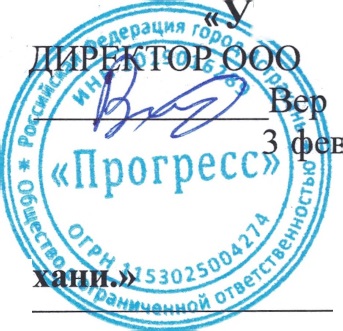 «Жилой дом (№4 по генеральному плану) по ул. Савушкина, 6 в Ленинском районе г. Астра:Информация о застройщикеРаздел 1. О фирменном наименовании (наименовании) застройщика, месте нахождения застройщика, режиме его работы, номере телефона, адресе официального сайта застройщика в информационно-телекоммуникационной сети "Интернет" и адресе электронной почты, фамилии, об имени, отчестве (если имеется) лица, исполняющего функции единоличного исполнительного органа застройщика, а также об индивидуализирующем застройщика коммерческом обозначенииРаздел 8. Иная не противоречащая законодательству Российской Федерации информация о застройщике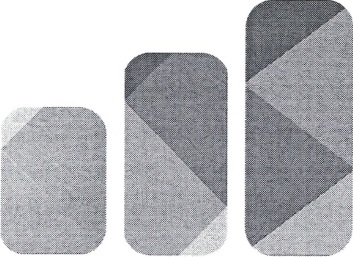 ПРОГРЕССОООИнформация о проекте строительства <24>Раздел 14. О планируемом подключении (технологическом присоединении) многоквартирных домов и (или) иных объектов недвижимости к сетям инженерно-технического обеспечения, размере платы за такое подключение и планируемом подключении к сетям связиРаздел 15. О количестве в составе строящихся (создаваемых) в рамках проекта строительства многоквартирных домов и (или) иных объектов недвижимости жилыхпомещений и нежилых помещений, а также об их основных характеристиках <58>15.3. Об основных характеристиках нежилых помещенийпроводом БСА-4.3, по существующим радиостойкам до
проектируемой радиостойки на жилом доме № 4.
Точка подключения от дома ул. Савушкина, 6 к. 7.В качестве устройства абонентского доступа
предусматривается установка радиовещательного
трансформатора 25 Вт, 240/30 В -ТАМУ-25С.
Трансформатор устанавливается в техническом
коридоре.Для приема передач центрального и местного
телевидения на кровле устанавливается антенный
комплекс «МИР-2» в комплект входит: антенна
метрового диапазона VHF В 1 МИР-5 1-5канал, антенна
метрового диапазона VHF В 3 МИР-11 б-12канал,
антенна дециметрового диапазона VHF МИР-ХЮО -21-
60 канал. Сеть телевидения выполняется кабелем РК-
75-9-12 прокладываемым в стояке. Прокладка
абонентского кабеля телевидения выполняется после
заселения дома по заявкам жильцов, открыто на
скобах. Сеть телевидения выполняется кабелем РК-75-
9-12 прокладываемым в стояке.16.3. Иное имущество, входящее в состав общего имущества многоквартирного дома в соответствии с жилищным законодательством Российской ФедерацииРаздел 17. О примерном графике реализации проекта строительства, включающем информацию об этапах и о сроках его реализации, в том числе предполагаемом сроке получения разрешения на ввод в эксплуатацию строящихся (создаваемых) многоквартирных домов и (или) иных объектов недвижимости25.1.125.1. Иная информация о проектеИная информация о проекте1.1. О фирменном наименованииl.i.iОрганизационно-правовая форма(наименовании) застройщикаОбщество с ограниченной ответственностью1.1.2Полное наименование без указания организационно-правовой формы «Прогресс»1.1.3Краткое наименование без указания организационно-правовой формы «Прогресс»1.2. О месте нахождения1.2.1Индексзастройщика - адрес, указанный в414056учредительных документах1.2.2Субъект Российской ФедерацииАстраханская область1.2.3Район субъекта Российской ФедерацииЮжный федеральный округ1.2.4Вид населенного пункта <1>Город1.2.5Наименование населенного пунктаАстрахань1.2.6Элемент улично-дорожной сети <2>Улица1.2.7Наименование элемента улично-дорожной сетиСавушкина1.2.8Тип здания (сооружения) <2>Дом № 6, корпус 71.2.9Тип помещений <2>Офисы1.3. 0 режиме работы застройщика1.3.1Рабочие дни неделиПонедельник - пятница1.3.2Рабочее времяПонедельник - пятница. 09.00-13.00,14.00-17.00. Перерыв с 13.00-14.00.1.4. О номере телефона, адресе официального сайта застройщика и адресе электронной почты в информационно- телекоммуникационной сети1.4.1Номер телефона8(8512)430-4401.4. О номере телефона, адресе официального сайта застройщика и адресе электронной почты в информационно- телекоммуникационной сети1.4.2Адрес электронной почты gk-progress30@mail.ru"Интернет" <3>1.4.3Адрес официального сайта в информационно-телекоммуникационной сети "Интернет"ПрогрессЗО.рф1.5. О лице, исполняющем функции единоличного исполнительного органа застройщика <4>1.5.1ФамилияВерещагин1.5. О лице, исполняющем функции единоличного исполнительного органа застройщика <4>1.5.2ИмяДенис1.5.3Отчество (при наличии)Юрьевич1.5.4Наименование должностиДиректор1.6. Об индивидуализирующем застройщика коммерческом обозначении <5>1.6.1Коммерческое обозначение застройщикаООО «Прогресс»Раздел 2. О государственной регистрации застройщикаРаздел 2. О государственной регистрации застройщикаРаздел 2. О государственной регистрации застройщика2.1. 0 государственной регистрации застройщика2.1.1Индивидуальный номер налогоплательщика30190162892.1. 0 государственной регистрации застройщика2.1.2Основной государственный регистрационный номер11530250042742.1. 0 государственной регистрации застройщика2.1.3Год регистрации2015Раздел 3. Об учредителях (участниках) застройщика, которые обладают пятью и более процентами голосов в органе управления этого юридического лица, с указанием фирменного наименования (наименования) юридического лица - учредителя (участника), фамилии, имени, отчества физического лица - учредителя (участника), а также процента голосов, которым обладает каждый такой учредитель (участник) в органе управления этого юридического лицаРаздел 3. Об учредителях (участниках) застройщика, которые обладают пятью и более процентами голосов в органе управления этого юридического лица, с указанием фирменного наименования (наименования) юридического лица - учредителя (участника), фамилии, имени, отчества физического лица - учредителя (участника), а также процента голосов, которым обладает каждый такой учредитель (участник) в органе управления этого юридического лицаРаздел 3. Об учредителях (участниках) застройщика, которые обладают пятью и более процентами голосов в органе управления этого юридического лица, с указанием фирменного наименования (наименования) юридического лица - учредителя (участника), фамилии, имени, отчества физического лица - учредителя (участника), а также процента голосов, которым обладает каждый такой учредитель (участник) в органе управления этого юридического лица3.1. Об учредителе - юридическом лице, являющемся резидентом Российской Федерации <6>3.1.1Организационно-правовая форма3.1. Об учредителе - юридическом лице, являющемся резидентом Российской Федерации <6>3.1.2Фирменное наименование (полное наименование) без указания организационно-правовой формы3.1. Об учредителе - юридическом лице, являющемся резидентом Российской Федерации <6>3.1.3Индивидуальный номер налогоплательщика3.1. Об учредителе - юридическом лице, являющемся резидентом Российской Федерации <6>3.1.4% голосов в органе управления3.2. Об учредителе - юридическом лице, являющемся нерезидентом Российской Федерации <7>3.2.1Фирменное наименование организации3.2. Об учредителе - юридическом лице, являющемся нерезидентом Российской Федерации <7>3.2.2Страна регистрации юридического лица3.2. Об учредителе - юридическом лице, являющемся нерезидентом Российской Федерации <7>3.2.3Дата регистрации3.2. Об учредителе - юридическом лице, являющемся нерезидентом Российской Федерации <7>3.2.4Регистрационный номер3.2. Об учредителе - юридическом лице, являющемся нерезидентом Российской Федерации <7>3.2.5Наименование регистрирующего органа3.2. Об учредителе - юридическом лице, являющемся нерезидентом Российской Федерации <7>3.2.6Адрес (место нахождения) в стране регистрации-3.2.7% голосов в органе управления3.3. Об учредителе - физическом лице <8>3.3.1ФамилияТарасенко3.3.2ИмяВиктор3.3.3Отчество (при наличии)Станиславович3.3.4ГражданствоРоссийская Федерация3.3.5Страна места жительстваРоссия Федерация3.3.6% голосов в органе управления100Раздел 4. О проектах строительства многоквартирных домов и (или) иных объектов недвижимости, в котооых принимал участие застройщик в течение трех лет. предшествующих опубликованию проектной декларации, с указанием места нахождения указанных объектов недвижимости, сроков ввода их в эксплуатациюРаздел 4. О проектах строительства многоквартирных домов и (или) иных объектов недвижимости, в котооых принимал участие застройщик в течение трех лет. предшествующих опубликованию проектной декларации, с указанием места нахождения указанных объектов недвижимости, сроков ввода их в эксплуатациюРаздел 4. О проектах строительства многоквартирных домов и (или) иных объектов недвижимости, в котооых принимал участие застройщик в течение трех лет. предшествующих опубликованию проектной декларации, с указанием места нахождения указанных объектов недвижимости, сроков ввода их в эксплуатацию4.1. О проектах строительства многоквартирных домов и (или) иных объектов недвижимости, в которых принимал участие застройщик в течение трех лет,4.1.1Вид объекта капитального строительства <10>4.1. О проектах строительства многоквартирных домов и (или) иных объектов недвижимости, в которых принимал участие застройщик в течение трех лет,4.1.2Субъект Российской Федерациипредшествующих опубликованию проектной декларации <9>4.1.3Район субъекта Российской Федерации4.1.4Вид населенного пункта <1>4.1.5Наименование населенного пункта4.1.6Элемент улично-дорожной сети <2>-4.1.7Наименование элемента улично-дорожной сети4.1.8Тип здания (сооружения) <2>4.1.9Индивидуализирующее объект, группу объектов капитального строительства коммерческое обозначение4.1.10Срок ввода объекта капитального строительства в эксплуатацию4.1.11Дата выдачи разрешения на ввод объекта капитального строительства в эксплуатацию <11>4.1.12Номер разрешения на ввод объекта капитального строительства в эксплуатацию4.1.13Орган, выдавший разрешение на ввод объекта капитального строительства в эксплуатациюРаздел 5. 0 членстве застройщика в самореп/лируемых организациях в области инженерных изысканий, архитектурно-строительного проектирования, строительства, реконструкции, капитального ремонта объектов капитального строительства и о выданных застройщику свидетельствах о допуске к работам, которые оказывают влияние на безопасность объектов капитального строительства, а также о членстве застройщика в иных некоммерческих организациях (в том числе обществах взаимного страхования, ассоциациях), если он является членом таких организаций и (или) имеет указанные свидетельстваРаздел 5. 0 членстве застройщика в самореп/лируемых организациях в области инженерных изысканий, архитектурно-строительного проектирования, строительства, реконструкции, капитального ремонта объектов капитального строительства и о выданных застройщику свидетельствах о допуске к работам, которые оказывают влияние на безопасность объектов капитального строительства, а также о членстве застройщика в иных некоммерческих организациях (в том числе обществах взаимного страхования, ассоциациях), если он является членом таких организаций и (или) имеет указанные свидетельстваРаздел 5. 0 членстве застройщика в самореп/лируемых организациях в области инженерных изысканий, архитектурно-строительного проектирования, строительства, реконструкции, капитального ремонта объектов капитального строительства и о выданных застройщику свидетельствах о допуске к работам, которые оказывают влияние на безопасность объектов капитального строительства, а также о членстве застройщика в иных некоммерческих организациях (в том числе обществах взаимного страхования, ассоциациях), если он является членом таких организаций и (или) имеет указанные свидетельства5.1. О членстве застройщика в саморегулируемых организациях в области инженерных изысканий, архитектурно-строительногопроектирования, строительства,реконструкции, капитального ремонта объектов капитального строительства и о выданных застройщику свидетельствах о допуске к работам, которые оказывают влияние на безопасностьобъектов капитального5.1.1Полное наименование саморегулируемой организации, членом которой является застройщик, без указания организационно-правовой формы5.1. О членстве застройщика в саморегулируемых организациях в области инженерных изысканий, архитектурно-строительногопроектирования, строительства,реконструкции, капитального ремонта объектов капитального строительства и о выданных застройщику свидетельствах о допуске к работам, которые оказывают влияние на безопасностьобъектов капитального5.1.2Индивидуальный номер налогоплательщика саморегулируемой организации, членом которой является застройщик5.1. О членстве застройщика в саморегулируемых организациях в области инженерных изысканий, архитектурно-строительногопроектирования, строительства,реконструкции, капитального ремонта объектов капитального строительства и о выданных застройщику свидетельствах о допуске к работам, которые оказывают влияние на безопасностьобъектов капитального5.1.3Номер свидетельства о допуске к работам, которые оказывают влияние на безопасность объектов капитального строительства5.1. О членстве застройщика в саморегулируемых организациях в области инженерных изысканий, архитектурно-строительногопроектирования, строительства,реконструкции, капитального ремонта объектов капитального строительства и о выданных застройщику свидетельствах о допуске к работам, которые оказывают влияние на безопасностьобъектов капитального5.1.4Дата выдачи свидетельства о допуске к работам, которые оказывают влияние на безопасность объектов капитального строительствастроительства <12>-строительства <12>5.1.5Организационно-правовая форма некоммерческой организации, членом которой является застройщик5.2. О членстве застройщика в иных некоммерческих организациях <13>5.2.1Полное наименование некоммерческой организации, членом которой является застройщик, без указания организационно-правовой формы5.2. О членстве застройщика в иных некоммерческих организациях <13>5.2.2Индивидуальный номер налогоплательщика некоммерческой организацииРаздел б. О финансовом результате текущего года, размерах кредиторской и дебиторской задолженности на последнюю отчетную датуРаздел б. О финансовом результате текущего года, размерах кредиторской и дебиторской задолженности на последнюю отчетную датуРаздел б. О финансовом результате текущего года, размерах кредиторской и дебиторской задолженности на последнюю отчетную дату6.1. О финансовом результате текущего года, о размерах кредиторской и дебиторской задолженности на последнюю отчетную дату <14>6.1.1Последняя отчетная дата31.12.20166.1. О финансовом результате текущего года, о размерах кредиторской и дебиторской задолженности на последнюю отчетную дату <14>6.1.2Размер чистой прибыли (убытков) по данным промежуточной или годовой бухгалтерской (финансовой) отчетности6.1. О финансовом результате текущего года, о размерах кредиторской и дебиторской задолженности на последнюю отчетную дату <14>6.1.3Размер кредиторской задолженности по данным промежуточной или годовой бухгалтерской (финансовой) отчетности6.1. О финансовом результате текущего года, о размерах кредиторской и дебиторской задолженности на последнюю отчетную дату <14>6.1.4Размер дебиторской задолженности по данным промежуточной или годовой бухгалтерской (финансовой) отчетностиРаздел 7. Декларация застройщика о соответствии застройщика требованиям, установленным частью 2 статьи 3 Федерального закона от 30 декабря 2004 г. N 214-ФЗ "Об участии в долевом строительстве многоквартирных домов и иных объектов недвижимости и о внесении изменений в некоторые законодательные акты Российской Федерации", а также о соответствии заключивших с застройщиком договор поручительства юридических лиц требованиям, установленным частью 3 статьи 15.3 Федерального закона от 30 декабря 2004 г. N 214-ФЗ "Об участии в долевом строительстве многоквартирных домов и иных объектов недвижимости и овнесении изменений в некоторые законодательные акты Российской Федерации" <15>Раздел 7. Декларация застройщика о соответствии застройщика требованиям, установленным частью 2 статьи 3 Федерального закона от 30 декабря 2004 г. N 214-ФЗ "Об участии в долевом строительстве многоквартирных домов и иных объектов недвижимости и о внесении изменений в некоторые законодательные акты Российской Федерации", а также о соответствии заключивших с застройщиком договор поручительства юридических лиц требованиям, установленным частью 3 статьи 15.3 Федерального закона от 30 декабря 2004 г. N 214-ФЗ "Об участии в долевом строительстве многоквартирных домов и иных объектов недвижимости и овнесении изменений в некоторые законодательные акты Российской Федерации" <15>Раздел 7. Декларация застройщика о соответствии застройщика требованиям, установленным частью 2 статьи 3 Федерального закона от 30 декабря 2004 г. N 214-ФЗ "Об участии в долевом строительстве многоквартирных домов и иных объектов недвижимости и о внесении изменений в некоторые законодательные акты Российской Федерации", а также о соответствии заключивших с застройщиком договор поручительства юридических лиц требованиям, установленным частью 3 статьи 15.3 Федерального закона от 30 декабря 2004 г. N 214-ФЗ "Об участии в долевом строительстве многоквартирных домов и иных объектов недвижимости и овнесении изменений в некоторые законодательные акты Российской Федерации" <15>7.1. О соответствии застройщика требованиям, установленным частью 2 статьи 3 Федерального закона от 30 декабря 2004 г. N 214- ФЗ "Об участии в долевом строительстве многоквартирных домов и иных объектов недвижимости и о внесении7.1.1Размер уставного (складочного) капитала застройщика установленным требованиям <16>10000 рублей7.1. О соответствии застройщика требованиям, установленным частью 2 статьи 3 Федерального закона от 30 декабря 2004 г. N 214- ФЗ "Об участии в долевом строительстве многоквартирных домов и иных объектов недвижимости и о внесении7.1.2Процедуры ликвидации юридического лица - застройщика <17>7.1. О соответствии застройщика требованиям, установленным частью 2 статьи 3 Федерального закона от 30 декабря 2004 г. N 214- ФЗ "Об участии в долевом строительстве многоквартирных домов и иных объектов недвижимости и о внесении7.1.3Решение арбитражного суда о введении одной из процедур, применяемых в деле о банкротстве в соответствии с законодательством Российской Федерации о несостоятельности (банкротстве), в отношении юридического лица - застройщика <18>изменений в некоторые законодательные акты Российской Федерации"-изменений в некоторые законодательные акты Российской Федерации"7.1.4Решение арбитражного суда о приостановлении деятельности в качестве меры административного наказания юридического лица - застройщика <19>7.1.5В реестре недобросовестных поставщиков, ведение которого осуществляется в соответствии с законодательством Российской Федерации о закупках товаров, работ, услуг отдельными видами юридических лиц, сведения о юридическом лице - застройщике (в том числе о лице, исполняющем функции единоличного исполнительного органа юридического лица) в части исполнения им обязательств, предусмотренных контрактами или договорами, предметом которых является выполнение работ, оказание услуг в сфере строительства, реконструкции и капитального ремонта объектов капитального строительства или организации таких строительства, реконструкции и капитального ремонта либо приобретение у юридического лица жилых помещений <19>7.1.6В реестре недобросовестных поставщиков (подрядчиков, исполнителей), ведение которого осуществляется в соответствии с законодательством Российской Федерации о контрактной системе в сфере закупок товаров, работ, услуг для обеспечения государственных и муниципальных нужд", сведения о юридическом лице - застройщике (в том числе о лице, исполняющем функции единоличного исполнительного органа юридического лица) в части исполнения им обязательств, предусмотренных контрактами или договорами, предметом которых является выполнение работ, оказание услуг в сфере строительства, реконструкции и капитального ремонта объектов капитального строительства или организации таких строительства, реконструкции и капитального ремонта либо приобретение у юридического лица жилых помещений <19>7.1.7В реестре недобросовестных участников аукциона по продаже земельного участка, находящегося в государственной или муниципальной собственности, либо аукциона на право заключения договора аренды земельного участка, находящегося в государственной или муниципальной собственности, ведение которого осуществляется в соответствии с земельным законодательством Российской Федерации, сведения о юридическом лице - застройщике (в том числе о лице, исполняющем функции единоличного исполнительного органа юридического лица) <19>7.1.8Недоимка по налогам, сборам, задолженность по иным обязательным платежам в бюджеты бюджетной системы Российской Федерации (за исключением сумм, на которые предоставлены отсрочка, рассрочка, инвестиционный налоговый кредит в соответствии с законодательством Российской Федерации о налогах и сборах, которые реструктурированы в соответствии с законодательством Российской Федерации, по которым имеется вступившее в законную силу решение суда о признании обязанности заявителя по уплате этих сумм исполненной или которые признаны безнадежными к взысканию в соответствии с законодательством Российской Федерации о налогах и сборах) за прошедший календарный год, размер которых превышает двадцать пять процентов балансовой стоимости активов застройщика, по данным бухгалтерской (финансовой) отчетности за последний отчетный период, у юридического лица- застройщика <19>7.1.9Заявление об обжаловании указанных в пункте 7.1.8 недоимки, задолженности застройщиков в установленном -порядке <19>7.1.10Решение по указанному в пункте 7.1.9 заявлению на дату направления проектной декларации в уполномоченный орган исполнительной власти субъекта Российской Федерации <20>7.1.11Судимость за преступления в сфере экономики (за исключением лиц, у которых такая судимость погашена или снята) у лица, осуществляющего функции единоличного исполнительного органа застройщика, и главного бухгалтера застройщика или иного должностного лица, на которое возложено ведение бухгалтерского учета, либо лица, с которым заключен договор об оказании услуг по ведению бухгалтерского учета застройщика <19>7.1.12Наказания в виде лишения права занимать определенные должности или заниматься определенной деятельностью в сфере строительства, реконструкции объектов капитального строительства или организации таких строительства, реконструкции и административное наказание в виде дисквалификации в отношении лица, осуществляющего функции единоличного исполнительного органа застройщика, и главного бухгалтера застройщика или иного должностного лица, на которое возложено ведение бухгалтерского учета, либо лица, с которым заключен договор об оказании услуг по ведению бухгалтерского учета застройщика <21>7.2. 0 соответствии заключивших с застройщиком договор поручительства юридических лиц требованиям, установленным частью 3 статьи 15.3 Федерального закона от 30 декабря 2004 г. N 214- ФЗ "Об участии в долевом строительстве многоквартирных домов и иных объектов недвижимости и о внесении изменений в некоторые законодательные акты Российской Федерации"<22>7.2.1Размер суммы полностью оплаченных уставного капитала застройщика, уставных (складочных) капиталов, уставных фондов поручителя или сопоручителей по заключенному договору поручительства с таким застройщиком и уставных (складочных) капиталов, уставных фондов иных застройщиков, также заключивших с указанными поручителем или сопоручителями другой договор поручительства (далее - юридическое лицо - поручитель), установленным требованиям <17>7.2. 0 соответствии заключивших с застройщиком договор поручительства юридических лиц требованиям, установленным частью 3 статьи 15.3 Федерального закона от 30 декабря 2004 г. N 214- ФЗ "Об участии в долевом строительстве многоквартирных домов и иных объектов недвижимости и о внесении изменений в некоторые законодательные акты Российской Федерации"<22>7.2.2Процедуры ликвидации юридического лица - поручителя <18>7.2. 0 соответствии заключивших с застройщиком договор поручительства юридических лиц требованиям, установленным частью 3 статьи 15.3 Федерального закона от 30 декабря 2004 г. N 214- ФЗ "Об участии в долевом строительстве многоквартирных домов и иных объектов недвижимости и о внесении изменений в некоторые законодательные акты Российской Федерации"<22>7.2.3Решение арбитражного суда о введении одной из процедур, применяемых в деле о банкротстве в соответствии с законодательством Российской Федерации о несостоятельности (банкротстве), в отношении юридического лица - поручителя <19>7.2.4Решение арбитражного суда о приостановлении деятельности в качестве меры административного наказания юридического лица - поручителя <19>7.2.5В реестре недобросовестных поставщиков, ведение которого осуществляется в соответствии с законодательством Российской Федерации о закупках товаров, работ, услуг отдельными видами юридических лиц, сведения о юридическом лице - поручителе (в том числе о лице, исполняющем функции единоличного исполнительного органа юридического лица) в части исполнения им обязательств, предусмотренных контрактами или договорами, предметом которых является выполнение работ, оказание услуг в сфере строительства, реконструкции и капитального ремонта объектов капитального строительства или организации таких строительства, реконструкции и капитального ремонта либо приобретение у юридического лица жилых помещений <19>7.2.6В реестре недобросовестных поставщиков (подрядчиков, исполнителей), ведение которого осуществляется в соответствии с законодательством Российской Федерации о контрактной системе в сфере закупок товаров, работ, услуг для обеспечения государственных и муниципальных нужд", сведения о юридическом лице - поручителе (в том числе о лице, исполняющем функции единоличного исполнительного органа юридического лица) в части исполнения им обязательств, предусмотренных контрактами или договорами, предметом которых является выполнение работ, оказание услуг в сфере строительства, реконструкции и капитального ремонта объектов капитального строительства или организации таких строительства, реконструкции и капитального ремонта либо приобретение у юридического лица жилых помещений <19>7.2.7В реестре недобросовестных участников аукциона по продаже земельного участка, находящегося в государственной или муниципальной собственности, либо аукциона на право заключения договора аренды земельного участка, находящегося в государственной или муниципальной собственности, ведение которого осуществляется в соответствии с земельным законодательством Российской Федерации, сведения о юридическом лице - поручителя (в том числе о лице, исполняющем функции единоличного исполнительного органа юридического лица) <19>7.2.8Недоимка по налогам, сборам, задолженность по иным обязательным платежам в бюджеты бюджетной системы Российской Федерации (за исключением сумм, на которые предоставлены отсрочка, рассрочка, инвестиционный налоговый кредит в соответствии с законодательством Российской Федерации о налогах и сборах, которые реструктурированы в соответствии с законодательством Российской Федерации, по которым имеется вступившее в законную силу решение суда о признании обязанности заявителя по уплате этих сумм исполненной или которые признаны безнадежными к взысканию в соответствии с законодательством Российской Федерации о налогах и сборах) за прошедший календарный год, размер которых превышает двадцать пять процентов балансовой стоимости активов застройщика, по данным бухгалтерской (финансовой) отчетности за последний отчетный период, у юридического лица - поручителя <19>7.2.9Заявление об обжаловании указанных в пункте 7.2.8 недоимки, задолженности поручителя в установленном порядке <20>7.2.10Решение по указанному в пункте 7.2.9 заявлению на дату направления проектной декларации в уполномоченный орган исполнительной власти субъекта Российской Федерации <21>7.2.11Судимость за преступления в сфере экономики (за исключением лиц, у которых такая судимость погашена или снята) у лица, осуществляющего функции единоличного исполнительного органа поручителя, и главного бухгалтера поручителя или иного должностного лица, на которое возложено ведение бухгалтерского учета, либо лица, с которым заключен договор об оказании услуг по ведению бухгалтерского учета поручителя <19>7.2.12Наказания в виде лишения права занимать определенные должности или заниматься определенной деятельностью в сфере строительства, реконструкции объектов капитального строительства или организации таких строительства, реконструкции и административное наказание в виде дисквалификации в отношении лица, осуществляющего функции единоличного исполнительного органа поручителя, и главного бухгалтера поручителя или иного должностного лица, на которое возложено ведение бухгалтерского учета, либо лица, с которым заключен договор об оказании услуг по ведению бухгалтерского учета поручителя <22>Раздел 9. 0 видах строящихся (создаваемых)Раздел 9. 0 видах строящихся (создаваемых)в рамках проекта строительства объектов капитального строительства, их местоположении и основных характеристиках9.1. О количестве объектовкапитального строительства, в9.1.1Количество объектов капитального строительства, в отношении которых заполняется проектная декларация1отношении которых заполняетсяпроектная декларация9.1.2Обоснование строительства нескольких объектов капитального строительства в границах являющегося элементом планировочной структуры квартала, микрорайона, предусмотренным утвержденной документацией по планировке территории <25>9.2. О видах строящихся в рамках проекта строительства объектов9.2.1Вид строящегося (создаваемого) объекта капитального строительства <27>Многоквартирный домкапитального строительства, ихместоположении и основныххарактеристиках <26>9.2.2Субъект Российской ФедерацииАстраханская область9.2.3Район субъекта Российской ФедерацииЮжный федеральный округ9.2.4Вид населенного пункта <1>Город9.2.5Наименование населенного пунктаАстрахань9.2.6Округ в населенном пункте9.2.7Район в населенном пунктеЛенинский9.2.8Вид обозначения улицы <2>Улица9.2.9Наименование улицыСавушкина9.2.10Дом69.2.11Литера-9.2.12Корпус9.2.13Строение9.2.14Владение9.2.15Блок-секция9.2.16Уточнение адреса9.2.17Назначение объекта <28>Жилое9.2.18Минимальное количество этажей в объекте <29>189.2.19Максимальное количество этажей в объекте189.2.20Общая площадь объекта <30>4616,47 м29.2.21Материал наружных стен и каркаса объекта <31>Конструкция наружных стен - многослойная теплоэффективная конструкция на гибких связях;Конструкция каркаса - монолитный железобетон.9.2.22Материал перекрытий <32>Монолитный железобетон9.2.23Класс энергоэффективности <33>В+ «ВЫСОКИЙ+»9.2.24Сейсмостойкость <34>6 балловРаздел 10. 0 виде договора, для исполнения которого застройщиком осуществляется реализация проекта строительства (в случае заключения такого договора), в том числе договора, предусмотренного законодательством Российской Федерации о градостроительной деятельности, о лицах, выполнивших инженерные изыскания, архитектурно-строительное проектирование, о результатах экспертизы проектной документации и результатов инженерных изысканий, о результатах государственной экологической экспертизы, если требование о проведении таких экспертиз установлено федеральным закономРаздел 10. 0 виде договора, для исполнения которого застройщиком осуществляется реализация проекта строительства (в случае заключения такого договора), в том числе договора, предусмотренного законодательством Российской Федерации о градостроительной деятельности, о лицах, выполнивших инженерные изыскания, архитектурно-строительное проектирование, о результатах экспертизы проектной документации и результатов инженерных изысканий, о результатах государственной экологической экспертизы, если требование о проведении таких экспертиз установлено федеральным закономРаздел 10. 0 виде договора, для исполнения которого застройщиком осуществляется реализация проекта строительства (в случае заключения такого договора), в том числе договора, предусмотренного законодательством Российской Федерации о градостроительной деятельности, о лицах, выполнивших инженерные изыскания, архитектурно-строительное проектирование, о результатах экспертизы проектной документации и результатов инженерных изысканий, о результатах государственной экологической экспертизы, если требование о проведении таких экспертиз установлено федеральным законом10.1. О виде договора, для исполнения которого застройщиком осуществляется реализация проектастроительства, в том числедоговора, предусмотренного законодательством Российской Федерации о градостроительной деятельности <35>10.1.1Вид договора <36>10.1. О виде договора, для исполнения которого застройщиком осуществляется реализация проектастроительства, в том числедоговора, предусмотренного законодательством Российской Федерации о градостроительной деятельности <35>10.1.2Номер договора10.1. О виде договора, для исполнения которого застройщиком осуществляется реализация проектастроительства, в том числедоговора, предусмотренного законодательством Российской Федерации о градостроительной деятельности <35>10.1.3Дата заключения договора10.1. О виде договора, для исполнения которого застройщиком осуществляется реализация проектастроительства, в том числедоговора, предусмотренного законодательством Российской Федерации о градостроительной деятельности <35>10.1.4Даты внесения изменений в договор10.2. О лицах, выполнивших инженерные изыскания <37>10.2.1Организационно-правовая форма организации, выполнившей инженерные изысканияОбщество с ограниченной ответственностью10.2. О лицах, выполнивших инженерные изыскания <37>10.2.2Полное наименование организации, выполнившей инженерные изыскания, без указания организационно-правовойформы«КаспийГео»10.2. О лицах, выполнивших инженерные изыскания <37>10.2.3Фамилия индивидуального предпринимателя, выполнившего инженерные изыскания10.2. О лицах, выполнивших инженерные изыскания <37>10.2.4Имя индивидуального предпринимателя, выполнившего инженерные изыскания10.2. О лицах, выполнивших инженерные изыскания <37>10.2.5Отчество индивидуального предпринимателя, выполнившего инженерные изыскания (при наличии)10.2. О лицах, выполнивших инженерные изыскания <37>10.2.6Индивидуальный номер налогоплательщика, выполнившего инженерные изыскания301704350510.3. О лицах, выполнивших архитектурно-строительное проектирование <38>10.3.1Организационно-правовая форма организации, выполнившей архитектурно-строительное проектированиеОбщество с ограниченной ответственностью10.3. О лицах, выполнивших архитектурно-строительное проектирование <38>10.3.2Полное наименование организации, выполнившей архитектурно-строительное проектирование, без указания организационно-правовой формы«ВК-Альянс»«ВК-Альянс»10.3.3Фамилия индивидуального предпринимателя, выполнившего архитектурно-строительное проектированиеФамилия индивидуального предпринимателя, выполнившего архитектурно-строительное проектирование10.3.4Имя индивидуального предпринимателя, выполнившего архитектурно-строительное проектированиеИмя индивидуального предпринимателя, выполнившего архитектурно-строительное проектирование10.3.5Отчество индивидуального предпринимателя, выполнившего архитектурно-строительное проектирование (при наличии)Отчество индивидуального предпринимателя, выполнившего архитектурно-строительное проектирование (при наличии)10.3.6Индивидуальный номер налогоплательщика, выполнившего архитектурно-строительное проектирование3019002409Индивидуальный номер налогоплательщика, выполнившего архитектурно-строительное проектирование301900240910.4. 0 результатах экспертизы проектной документации и результатов инженерных изысканий <39>10.4.1Вид заключения экспертизы <40>Вид заключения экспертизы <40>10.4. 0 результатах экспертизы проектной документации и результатов инженерных изысканий <39>Положительное заключение экспертизы проектной документацииПоложительное заключение экспертизы результатов инженерных изысканий10.4.2Дата выдачи заключения экспертизы проектной документации и (или) экспертизы результатов инженерных изысканийДата выдачи заключения экспертизы проектной документации и (или) экспертизы результатов инженерных изысканий28.10.201628.10.201610.4.3Номер заключения экспертизы проектной документации и (или) экспертизы результатов инженерных изысканийНомер заключения экспертизы проектной документации и (или) экспертизы результатов инженерных изысканий№ 30-1-1-3-0089-16№ 30-1-1-3-0089-1610.4.4Организационно-правовая форма организации, выдавшей заключение экспертизы проектной документации и (или) экспертизы результатов инженерных изысканийОрганизационно-правовая форма организации, выдавшей заключение экспертизы проектной документации и (или) экспертизы результатов инженерных изысканийАвтономное учреждение Астраханской областиАвтономное учреждение Астраханской области10.4.5Полное наименование организации, выдавшей заключение экспертизы проектной документации и (или) экспертизы результатов инженерных изысканий, без указания организационно-правовой формы«Государственная экспертиза проектов документов территориального планирования, проектной документации и результатов инженерных изысканий»Полное наименование организации, выдавшей заключение экспертизы проектной документации и (или) экспертизы результатов инженерных изысканий, без указания организационно-правовой формы«Государственная экспертиза проектов документов территориального планирования, проектной документации и результатов инженерных изысканий»10.4.6Индивидуальный номер налогоплательщика организации, выдавшей заключение экспертизы проектной документации и (или) экспертизы результатов инженерных изысканий3015077080Индивидуальный номер налогоплательщика организации, выдавшей заключение экспертизы проектной документации и (или) экспертизы результатов инженерных изысканий301507708010.5. 0 результатах государственной экологической экспертизы <41>10.5.1Дата выдачи заключения государственной экологической экспертизы10.5. 0 результатах государственной экологической экспертизы <41>10.5.2Номер заключения государственной экологической экспертизы10.5. 0 результатах государственной экологической экспертизы <41>10.5.3Организационно-правовая форма организации, выдавшей заключение государственной экологической экспертизы10.5. 0 результатах государственной экологической экспертизы <41>10.5.4Полное наименование организации, выдавшей заключение государственной экологической экспертизы, без указания организационно-правовой формы10.5. 0 результатах государственной экологической экспертизы <41>10.5.5Индивидуальный номер налогоплательщика организации, выдавшей заключение государственной экологической экспертизы10.6. Об индивидуализирующем объект, группу объектов капитального строительства коммерческом обозначении <42>10.6.1Коммерческое обозначение, индивидуализирующее объект, группу объектов«Жилой дом (№4 по генеральному плану по ул. Савушкина, 6 в Ленинском районе г. Астрахани»Раздел 11. О разрешении на строительствоРаздел 11. О разрешении на строительствоРаздел 11. О разрешении на строительство11.1. О разрешении на строительство11.1.1Номер разрешения на строительство № 30-RU30301000-103-201611.1. О разрешении на строительство11.1.2Дата выдачи разрешения на строительство08.11.2016г.11.1. О разрешении на строительство11.1.3Срок действия разрешения на строительствоДо 23.11.2017г.11.1. О разрешении на строительство11.1.4Последняя дата продления срока действия разрешения на строительство <43>11.1. О разрешении на строительство11.1.5Наименование органа, выдавшего разрешение на строительство «Администрация муниципального образования «Город Астрахань»Раздел 12. О правах застройщика на земельный участок, на котором осуществляется строительство (создание) многоквартирного дома либо многоквартирных домов и (или) иных объектов недвижимости, в том числе о реквизитах правоустанавливающего документа на земельный участок, о собственнике земельного участка (вРаздел 12. О правах застройщика на земельный участок, на котором осуществляется строительство (создание) многоквартирного дома либо многоквартирных домов и (или) иных объектов недвижимости, в том числе о реквизитах правоустанавливающего документа на земельный участок, о собственнике земельного участка (вРаздел 12. О правах застройщика на земельный участок, на котором осуществляется строительство (создание) многоквартирного дома либо многоквартирных домов и (или) иных объектов недвижимости, в том числе о реквизитах правоустанавливающего документа на земельный участок, о собственнике земельного участка (вслучае, если застройщик не является собственником земельного участка), о кадастровом номере и площади земельного участкаслучае, если застройщик не является собственником земельного участка), о кадастровом номере и площади земельного участкаслучае, если застройщик не является собственником земельного участка), о кадастровом номере и площади земельного участка12.1. О правах застройщика на земельный участок, на котором осуществляется строительство (создание) многоквартирного дома либо многоквартирных домов и (или) иных объектов недвижимости, в том числе о реквизитахправоустанавливающего документа на земельный участок <44>12.1.1Вид права застройщика на земельный участок <45>Право собственности12.1. О правах застройщика на земельный участок, на котором осуществляется строительство (создание) многоквартирного дома либо многоквартирных домов и (или) иных объектов недвижимости, в том числе о реквизитахправоустанавливающего документа на земельный участок <44>12.1.2Вид договора <46>Договор купли-продажи земельного участка12.1. О правах застройщика на земельный участок, на котором осуществляется строительство (создание) многоквартирного дома либо многоквартирных домов и (или) иных объектов недвижимости, в том числе о реквизитахправоустанавливающего документа на земельный участок <44>12.1.3Номер договора, определяющего права застройщика на земельный участок12.1. О правах застройщика на земельный участок, на котором осуществляется строительство (создание) многоквартирного дома либо многоквартирных домов и (или) иных объектов недвижимости, в том числе о реквизитахправоустанавливающего документа на земельный участок <44>12.1.4Дата подписания договора, определяющего права застройщика на земельный участок09.12.2016 г.12.1. О правах застройщика на земельный участок, на котором осуществляется строительство (создание) многоквартирного дома либо многоквартирных домов и (или) иных объектов недвижимости, в том числе о реквизитахправоустанавливающего документа на земельный участок <44>12.1.5Дата государственной регистрации договора, определяющего права застройщика на земельный участок <47>13.12.2016 г.12.1. О правах застройщика на земельный участок, на котором осуществляется строительство (создание) многоквартирного дома либо многоквартирных домов и (или) иных объектов недвижимости, в том числе о реквизитахправоустанавливающего документа на земельный участок <44>12.1.6Дата окончания действия права застройщика на земельный участок <48>12.1. О правах застройщика на земельный участок, на котором осуществляется строительство (создание) многоквартирного дома либо многоквартирных домов и (или) иных объектов недвижимости, в том числе о реквизитахправоустанавливающего документа на земельный участок <44>12.1.7Дата государственной регистрации изменений в договор <49>12.1. О правах застройщика на земельный участок, на котором осуществляется строительство (создание) многоквартирного дома либо многоквартирных домов и (или) иных объектов недвижимости, в том числе о реквизитахправоустанавливающего документа на земельный участок <44>12.1.8Наименование уполномоченного органа, предоставившего земельный участок в собственность12.1. О правах застройщика на земельный участок, на котором осуществляется строительство (создание) многоквартирного дома либо многоквартирных домов и (или) иных объектов недвижимости, в том числе о реквизитахправоустанавливающего документа на земельный участок <44>12.1.9Номер акта уполномоченного органа о предоставлении земельного участка в собственность12.1. О правах застройщика на земельный участок, на котором осуществляется строительство (создание) многоквартирного дома либо многоквартирных домов и (или) иных объектов недвижимости, в том числе о реквизитахправоустанавливающего документа на земельный участок <44>12.1.10Дата акта уполномоченного органа о предоставлении земельного участка в собственность12.1. О правах застройщика на земельный участок, на котором осуществляется строительство (создание) многоквартирного дома либо многоквартирных домов и (или) иных объектов недвижимости, в том числе о реквизитахправоустанавливающего документа на земельный участок <44>12.1.11Дата государственной регистрации права собственности13.12.2016 г.12.2. О собственнике земельного участка <50>12.2.1Собственник земельного участка <51>Застройщик12.2. О собственнике земельного участка <50>12.2.2Организационно-правовая форма собственника земельного участка12.2. О собственнике земельного участка <50>12.2.3Полное наименование собственника земельного участка, без указания организационно-правовой формы-12.2.4Фамилия собственника земельного участка12.2.5Имя собственника земельного участка12.2.6Отчество собственника земельного участка (при наличии)12.2.7Индивидуальный номер налогоплательщика юридического лица, индивидуального предпринимателя - собственника земельного участка12.2.8Форма собственности на земельный участок <52>12.2.9Наименование органа, уполномоченного на распоряжение земельным участком12.3. 0 кадастровом номере и площади земельного участка <53>12.3.1Кадастровый номер земельного участка30:12:020292:305412.3.2Площадь земельного участка (с указанием единицы измерения)2021 м2Раздел 13. О планируемых элементах благоустройства территорииРаздел 13. О планируемых элементах благоустройства территорииРаздел 13. О планируемых элементах благоустройства территории13.1. Об элементах благоустройства территории13.1.1Наличие планируемых проездов, площадок, велосипедных дорожек, пешеходных переходов, тротуаровПроезды, стоянки - 423 м2, тротуары - 494 м2, тротуары с возможностью заезда - 413,5 м213.1.2Наличие парковочного пространства вне объекта строительства (расположение, планируемое количество машиномест)7 м/м13.1.3Наличие дворового пространства, в том числе детских и спортивных площадок (расположение относительно объекта строительства, описание игрового и спортивного оборудования, малых архитектурных форм, иных планируемых элементов)Скамья ск 09 «Архимет Алекс» - 5 шт.Урна у.01 «Архимет Алекс» - 5 шт.Фонарь однорожковый 2.Ц13.2.0.\/30-03/1 - 6 шт.13.1.4Площадки для размещения контейнеров для сбора твердых бытовых отходов (расположение относительно объекта строительства)С юго-западной стороны Жилого Комплекса13.1.5Описание планируемых мероприятий по озеленениюДеревья -17 шт.Ряды ограждающих кустарников-75 шт.Газон - 609 м213.1.6Соответствие требованиям по созданию безбарьерной среды для маломобильных лицПроектирование объекта велось в соответствии с ВСН 62-91*, а также с рекомендациями по проектированию зданий различной типологической принадлежности. В проектную документацию включена схема планировки участка, на которой выделены места специального обустройства для инвалидов: поручни, разметка мест на автостоянке и т.д.При организации движения инвалидов с ПОДА и ДЗ предусмотрены соответствующие планировочные, конструктивные и технические меры: отсутствуют перепады уровней, у препятствий установлены ограждения; поверхность путей движения ровная, без швов и нескользкая, в том числе при увлажнении,Основные параметры участков путей передвижения приняты в соответствии со СП 59.13330.201013.1.7Наличие наружного освещения дорожных покрытий, пространств в транспортных и пешеходных зонах, архитектурного освещения (дата выдачи технических условий, срок действия, наименование организации, выдавшей технические условия)ТУ от 16.05.2016 №07-10/404, выданные МКП г. Астрахани «Горсвет» сроком на 2 года13.1.8Описание иных планируемых элементов благоустройстваВелодорожка -101 м214.1. О планируемом подключении (технологическом присоединении) к сетям инженерно-техническогообеспечения <54>14.1.1Вид сети инженерно-технического обеспечения <55>Вид сети инженерно-технического обеспечения <55>Вид сети инженерно-технического обеспечения <55>Вид сети инженерно-технического обеспечения <55>Вид сети инженерно-технического обеспечения <55>Вид сети инженерно-технического обеспечения <55>Вид сети инженерно-технического обеспечения <55>14.1. О планируемом подключении (технологическом присоединении) к сетям инженерно-техническогообеспечения <54>14.1.1АвтономноетеплоснабжениеГорячееводоснабжениеХолодноеводоснабжениеБытовоеводоотведениеЛивневоеводоотведениеЭлектроснабжениеГазоснабжение14.1. О планируемом подключении (технологическом присоединении) к сетям инженерно-техническогообеспечения <54>14.1.2Организационно-правовая форма организации, выдавшей технические условия на подключение к сети инженерно- технического обеспеченияОрганизационно-правовая форма организации, выдавшей технические условия на подключение к сети инженерно- технического обеспеченияОрганизационно-правовая форма организации, выдавшей технические условия на подключение к сети инженерно- технического обеспеченияОрганизационно-правовая форма организации, выдавшей технические условия на подключение к сети инженерно- технического обеспеченияОрганизационно-правовая форма организации, выдавшей технические условия на подключение к сети инженерно- технического обеспеченияОрганизационно-правовая форма организации, выдавшей технические условия на подключение к сети инженерно- технического обеспеченияОрганизационно-правовая форма организации, выдавшей технические условия на подключение к сети инженерно- технического обеспечения14.1. О планируемом подключении (технологическом присоединении) к сетям инженерно-техническогообеспечения <54>14.1.2--МуниципальноМуниципальноМуниципальноОбщество се унитарноепредприятиее унитарноепредприятиее унитарноепредприятиеограниченнойответствен ноетью14.1.3Полное наименование организации, выдавшей технические условия на подключение к сети инженерно-технического обеспечения, без указания организационно-правовой формыПолное наименование организации, выдавшей технические условия на подключение к сети инженерно-технического обеспечения, без указания организационно-правовой формыПолное наименование организации, выдавшей технические условия на подключение к сети инженерно-технического обеспечения, без указания организационно-правовой формыПолное наименование организации, выдавшей технические условия на подключение к сети инженерно-технического обеспечения, без указания организационно-правовой формыПолное наименование организации, выдавшей технические условия на подключение к сети инженерно-технического обеспечения, без указания организационно-правовой формыПолное наименование организации, выдавшей технические условия на подключение к сети инженерно-технического обеспечения, без указания организационно-правовой формыПолное наименование организации, выдавшей технические условия на подключение к сети инженерно-технического обеспечения, без указания организационно-правовой формы14.1.3““«Астрводоканал»«Астрводоканал»«Астрводоканал»«НижнеВолжская СетеваяКомпания»«Астраханьгазсервис»14.1.4Индивидуальный номер налогоплательщика организации, выдавшей технические условия на подключение к сети инженерно-технического обеспеченияИндивидуальный номер налогоплательщика организации, выдавшей технические условия на подключение к сети инженерно-технического обеспеченияИндивидуальный номер налогоплательщика организации, выдавшей технические условия на подключение к сети инженерно-технического обеспеченияИндивидуальный номер налогоплательщика организации, выдавшей технические условия на подключение к сети инженерно-технического обеспеченияИндивидуальный номер налогоплательщика организации, выдавшей технические условия на подключение к сети инженерно-технического обеспеченияИндивидуальный номер налогоплательщика организации, выдавшей технические условия на подключение к сети инженерно-технического обеспеченияИндивидуальный номер налогоплательщика организации, выдавшей технические условия на подключение к сети инженерно-технического обеспечения14.1.4--3017037981301703798130170379813023001567301700310014.1.5Дата выдачи технических условий на подключение к сети инженерно-технического обеспеченияДата выдачи технических условий на подключение к сети инженерно-технического обеспеченияДата выдачи технических условий на подключение к сети инженерно-технического обеспеченияДата выдачи технических условий на подключение к сети инженерно-технического обеспеченияДата выдачи технических условий на подключение к сети инженерно-технического обеспеченияДата выдачи технических условий на подключение к сети инженерно-технического обеспеченияДата выдачи технических условий на подключение к сети инженерно-технического обеспечения14.1.5--10.11.201410.11.201418.11.201430.01.201711.07.201614.1.6Номер выдачи технических условий на подключение к сети инженерно-технического обеспеченияНомер выдачи технических условий на подключение к сети инженерно-технического обеспеченияНомер выдачи технических условий на подключение к сети инженерно-технического обеспеченияНомер выдачи технических условий на подключение к сети инженерно-технического обеспеченияНомер выдачи технических условий на подключение к сети инженерно-технического обеспеченияНомер выдачи технических условий на подключение к сети инженерно-технического обеспеченияНомер выдачи технических условий на подключение к сети инженерно-технического обеспечения14.1.6--03-01/1342603-01/1342603-01/1329201-17/ТУ03-14/293214.1.7Срок действия технических условий на подключение к сети инженерно-технического обеспеченияСрок действия технических условий на подключение к сети инженерно-технического обеспеченияСрок действия технических условий на подключение к сети инженерно-технического обеспеченияСрок действия технических условий на подключение к сети инженерно-технического обеспеченияСрок действия технических условий на подключение к сети инженерно-технического обеспеченияСрок действия технических условий на подключение к сети инженерно-технического обеспеченияСрок действия технических условий на подключение к сети инженерно-технического обеспечения14.1.7--3 года3 года3 года2 года2 года14.1.8Размер платы за подключение к сети инженерно-технического обеспеченияРазмер платы за подключение к сети инженерно-технического обеспеченияРазмер платы за подключение к сети инженерно-технического обеспеченияРазмер платы за подключение к сети инженерно-технического обеспеченияРазмер платы за подключение к сети инженерно-технического обеспеченияРазмер платы за подключение к сети инженерно-технического обеспеченияРазмер платы за подключение к сети инженерно-технического обеспечения14.1.8-“По тарифу МУП «Астрводоканал»По тарифу МУП «Астрводоканал»По тарифу МУП «Астрводоканал»823596 р.14.2. 0 планируемом подключении к сетям связи <56>14.2.1Вид сети связи <57>Телефонизация и радиофикацияВид сети связи <57>Телефонизация и радиофикацияВид сети связи <57>Телефонизация и радиофикацияВид сети связи <57>Телефонизация и радиофикацияВид сети связи <57>Телефонизация и радиофикацияВид сети связи <57>Телефонизация и радиофикацияВид сети связи <57>Телефонизация и радиофикация14.2. 0 планируемом подключении к сетям связи <56>14.2.2Организационно-правовая форма организации, выдавшей технические условия, заключившей договор на подключение к сети связиОрганизационно-правовая форма организации, выдавшей технические условия, заключившей договор на подключение к сети связиОрганизационно-правовая форма организации, выдавшей технические условия, заключившей договор на подключение к сети связиОрганизационно-правовая форма организации, выдавшей технические условия, заключившей договор на подключение к сети связиОрганизационно-правовая форма организации, выдавшей технические условия, заключившей договор на подключение к сети связиОрганизационно-правовая форма организации, выдавшей технические условия, заключившей договор на подключение к сети связиОрганизационно-правовая форма организации, выдавшей технические условия, заключившей договор на подключение к сети связиОбщество с ограниченной ответственностьюПубличное акционерное общество14.2.3Полное наименование организации, выдавшей технические условия, заключившей договор на подключение к сети связи, без указания организационно-правовой формыПолное наименование организации, выдавшей технические условия, заключившей договор на подключение к сети связи, без указания организационно-правовой формыНижневолжские телекоммуникационные сети «Реал»«Ростелеком»14.2.4Индивидуальный номер налогоплательщика организации, выдавшей технические условия, заключившей договор на подключение к сети связиИндивидуальный номер налогоплательщика организации, выдавшей технические условия, заключившей договор на подключение к сети связи3015060720770704938815.1. О количестве в составе строящихся (создаваемых) в рамках проекта строительства многоквартирных домов и (или) иных объектов недвижимости жилых помещений и нежилых помещений15.1. О количестве в составе строящихся (создаваемых) в рамках проекта строительства многоквартирных домов и (или) иных объектов недвижимости жилых помещений и нежилых помещений15.1. О количестве в составе строящихся (создаваемых) в рамках проекта строительства многоквартирных домов и (или) иных объектов недвижимости жилых помещений и нежилых помещений15.1.1Количество жилых помещений102Количество жилых помещений102Количество жилых помещений102Количество жилых помещений102Количество жилых помещений102Количество жилых помещений102Количество жилых помещений10215.1. О количестве в составе строящихся (создаваемых) в рамках проекта строительства многоквартирных домов и (или) иных объектов недвижимости жилых помещений и нежилых помещений15.1. О количестве в составе строящихся (создаваемых) в рамках проекта строительства многоквартирных домов и (или) иных объектов недвижимости жилых помещений и нежилых помещений15.1. О количестве в составе строящихся (создаваемых) в рамках проекта строительства многоквартирных домов и (или) иных объектов недвижимости жилых помещений и нежилых помещений15.1.2Количество нежилых помещений25Количество нежилых помещений25Количество нежилых помещений25Количество нежилых помещений25Количество нежилых помещений25Количество нежилых помещений25Количество нежилых помещений2515.1. О количестве в составе строящихся (создаваемых) в рамках проекта строительства многоквартирных домов и (или) иных объектов недвижимости жилых помещений и нежилых помещений15.1. О количестве в составе строящихся (создаваемых) в рамках проекта строительства многоквартирных домов и (или) иных объектов недвижимости жилых помещений и нежилых помещений15.1. О количестве в составе строящихся (создаваемых) в рамках проекта строительства многоквартирных домов и (или) иных объектов недвижимости жилых помещений и нежилых помещений15.1.2.1в том числе машино-меств том числе машино-меств том числе машино-меств том числе машино-меств том числе машино-меств том числе машино-меств том числе машино-мест15.1. О количестве в составе строящихся (создаваемых) в рамках проекта строительства многоквартирных домов и (или) иных объектов недвижимости жилых помещений и нежилых помещений15.1. О количестве в составе строящихся (создаваемых) в рамках проекта строительства многоквартирных домов и (или) иных объектов недвижимости жилых помещений и нежилых помещений15.1. О количестве в составе строящихся (создаваемых) в рамках проекта строительства многоквартирных домов и (или) иных объектов недвижимости жилых помещений и нежилых помещений15.1.2.2в том числе иных нежилых помещенийв том числе иных нежилых помещенийв том числе иных нежилых помещенийв том числе иных нежилых помещенийв том числе иных нежилых помещенийв том числе иных нежилых помещенийв том числе иных нежилых помещений15.2. Об основных характеристиках жилых помещений15.2. Об основных характеристиках жилых помещений15.2. Об основных характеристиках жилых помещений15.2. Об основных характеристиках жилых помещений15.2. Об основных характеристиках жилых помещений15.2. Об основных характеристиках жилых помещений15.2. Об основных характеристиках жилых помещений15.2. Об основных характеристиках жилых помещений15.2. Об основных характеристиках жилых помещений15.2. Об основных характеристиках жилых помещений15.2. Об основных характеристиках жилых помещенийУсловныйномер<59>НазначениеЭтажрасположенияНомерподъездаНомерподъездаОбщая площадь , м2КоличествокомнатПлощадь комнатПлощадь комнатПлощадь помещений вспомогательного использованияПлощадь помещений вспомогательного использованияУсловныйномер<59>НазначениеЭтажрасположенияНомерподъездаНомерподъездаОбщая площадь , м2КоличествокомнатУсловныйномеркомнатыПлощадь, м2НаименованиепомещенияПлощадь, м21234456789101.Жилое2130,261113,94КухняКоридорс/уЛоджия5,574,434,533,58*0,5=1,792.Жилое2131,451115,00КухняКоридорс/уЛоджия5,924,434,303,60*0,5=1,83.Жилое2131,651115,07КухняКоридорс/уЛоджия5,984,504,303,60*0,5=1,84.Жилое2131,871114,77КухняКоридорс/уЛоджия6,685,134,252,09*0,5=1,055.Жилое2131,521114,83КухняКоридорС/уЛоджия6,685,184,242,09*0,5=1,056.Жилое2173,172120,24КухняКоридорс/уЛоджия15,7611,189,832,56*0,5=1,28214,89КухняКоридорс/уЛоджия15,7611,189,832,56*0,5=1,287.Жилое3130,261113,94КухняКоридорс/уЛоджия5,574,434,533,58*0,5=1,798.Жилое3131,451115,00КухняКоридорс/уЛоджия5,924,434,303,60*0,5=1,89.Жилое3131,651115,07КухняКоридорс/уЛоджия5,984,504,303,60*0,5=1,810.Жилое3131,871114,77КухняКоридорс/уЛоджия6,685,134,252,09*0,5=1,0511.Жилое3131,521114,83КухняКоридорс/уЛоджия6,685,184,242,09*0,5=1,0512.Жилое3173,172120,24КухняКоридорс/уЛоджия15,7611,189,832,56*0,5=1,28214,89КухняКоридорс/уЛоджия15,7611,189,832,56*0,5=1,2813.Жилое4130,261113,94КухняКоридорС/уЛоджия5,574,434,533,58*0,5=1,7914.Жилое4131,451115,00КухняКоридорс/уЛоджия5,924,434,303,60*0,5=1,815.Жилое4131,651115,07КухняКоридорс/уЛоджия5,984,504,303,60*0,5=1,816.Жилое4131,871114,77КухняКоридорС/УЛоджия6,685,134,252,09*0,5=1,0517.Жилое4131,521114,83КухняКоридорС/уЛоджия6,685,184,242,09*0,5=1,0518.Жилое4173,172120,24КухняКоридорС/уЛоджия15,7611,189,832,56*0,5=1,2818.Жилое4173,172214,89КухняКоридорС/уЛоджия15,7611,189,832,56*0,5=1,2819.Жилое5130,261113,94КухняКоридорС/уЛоджия5,574,434,533,58*0,5=1,7920.Жилое5131,451115,00КухняКоридорс/уЛоджия5,924,434,303,60*0,5=1,821.Жилое5131,651115,07КухняКоридорС/уЛоджия5,984,504,303,60*0,5=1,822.Жилое5131,871114,77КухняКоридорс/уЛоджия6,685,134,252,09*0,5=1,0523.Жилое5131,521114,83КухняКоридорС/уЛоджия6,685,184,242,09*0,5=1,0524.Жилое5173,172120,24КухняКоридорС/уЛоджия15,7611,189,832,56*0,5=1,2824.Жилое5173,172214,89КухняКоридорС/уЛоджия15,7611,189,832,56*0,5=1,2825.Жилое6130,261113,94КухняКоридорс/уЛоджия5,574,434,533,58*0,5=1,7926.Жилое6131,451115,00КухняКоридорС/УЛоджия5,924,434,303,60*0,5=1,827.Жилое6131,651115,07КухняКоридорс/уЛоджия5,984,504,303,60*0,5=1,828.Жилое6131,871114,77КухняКоридорС/уЛоджия6,685ДЗ4,252,09*0,5=1,0529.Жилое6131,521114,83КухняКоридорс/уЛоджия6,685,184,242,09*0,5=1,0530.Жилое6173,172120,24КухняКоридорС/уЛоджия15,7611,189,832,56*0,5=1,2830.Жилое6173,172214,89КухняКоридорС/уЛоджия15,7611,189,832,56*0,5=1,2831.Жилое7130,211113,94КухняКоридорс/уЛоджия5.524,434.533,58*0,5=1,7932.Жилое7131,391115,00КухняКоридорС/уЛоджия5,864,434,303,60*0,5=1,833.Жилое7131,591115,07КухняКоридорс/уЛоджия5,924,504,303,60*0,5=1,834.Жилое7131,671114,77КухняКоридорс/уЛоджия6,485,134,252,09*0,5=1,0535.Жилое7131,771114,83КухняКоридорс/уЛоджия6,485,184,242,09*0,5=1,0536.Жилое7173,122120,24КухняКоридорс/уЛоджия15,71214,89КухняКоридорс/уЛоджия11,189,832,56*0,5=1,2837.Жилое8130,211113,94КухняКоридорс/уЛоджия5.524,434.533,58*0,5=1,7938.Жилое8131,391115,00КухняКоридорс/уЛоджия5,864,434,303,60*0,5=1,839.Жилое8131,591115,07КухняКоридорС/уЛоджия5,924,504,303,60*0,5=1,840.Жилое8131,671114,77КухняКоридорс/уЛоджия6,485,134,252,09*0,5=1,0541.Жилое8131,771114,83КухняКоридорс/уЛоджия6,485,184,242,09*0,5=1,0542.Жилое8173,122120,24КухняКоридорС/УЛоджия15,7111,189,832,56*0,5=1,2842.Жилое8173,122214,89КухняКоридорС/УЛоджия15,7111,189,832,56*0,5=1,2843.Жилое9130,211113,94КухняКоридорС/уЛоджия5.524,434.533,58*0,5=1,7944.Жилое9131,391115,00КухняКоридорС/уЛоджия5,864,434,303,60*0,5=1,845.Жилое9131,591115,07КухняКоридорС/уЛоджия5,924,504,303,60*0,5=1,846.Жилое9131,671114,77КухняКоридорс/уЛоджия6,485,134,252,09*0,5=1,0547.Жилое9131,771114,83КухняКоридорС/уЛоджия6,485,184,242,09*0,5=1,0548.Жилое9173,122120,24КухняКоридорС/уЛоджия15,7111,189,832,56*0,5=1,2848.Жилое9173,122214,89КухняКоридорС/уЛоджия15,7111,189,832,56*0,5=1,2849.Жилое10130,181113,94Кухня5,52Коридор4,40С/у4,53Лоджия3,58*0,5=1,7950.Жилое10131,391115,00Кухня5,86Коридор4,43С/у4,30Лоджия3,60*0,5=1,851.Жилое10131,591115,07Кухня5,92Коридор4,50С/у4,30Лоджия3,60*0,5=1,852.Жилое10131,641114,77Кухня6,48Коридор5,09с/у4,25Лоджия2,09*0,5=1,0553.Жилое10131,771114,83Кухня6,48Коридор5,18С/у4,24Лоджия2,09*0,5=1,0554.Жилое10173,052120,24КухняКоридорс/у15,71214,89КухняКоридорс/у11,109,83Лоджия2,56*0,5=1,2855.Жилое11130,181113,94Кухня5,52Коридор4,40С/у4,53Лоджия3,58*0,5=1,7956.Жилое11131,391115,00Кухня5,86Коридор4,43С/у4,30Лоджия3,60*0,5=1,857.Жилое11131,591115,07Кухня5,92Коридор4,50с/у4,30Лоджия3,60*0,5=1,858.Жилое11131,641114,77Кухня6,48Коридор5,09С/у4,25Лоджия2,09*0,5=1,0559.Жилое11131,771114,83Кухня6,48Коридор5,18С/у4,24Лоджия2,09*0,5=1,0560.Жилое11173,052120,24Кухня15,71214,89Коридорс/у11,109,83Лоджия2,56*0,5=1,2861.Жилое12130,071113,94Кухня5,42Коридор4,40с/у4,53Лоджия3,58*0,5=1,7962.Жилое12131,291115,00Кухня5,76Коридор4,43С/у4,30Лоджия3,60*0,5=1,863.Жилое12131,491115,07Кухня5,82Коридор4,50с/у4,30Лоджия3,60*0,5=1,864.Жилое12131,471114,77Кухня6,32Коридор5,09с/у4,25Лоджия2,09*0,5=1,0565.Жилое12130.881114,50КухняКоридорс/уЛоджия6,115,194,052,09*0,5=1,0566.Жилое12272,952120,24КухняКоридорс/уЛоджия15,6111,109,832,56*0,5=1,2866.Жилое12272,952214,89КухняКоридорс/уЛоджия15,6111,109,832,56*0,5=1,2867.Жилое13130,071113,94КухняКоридорС/уЛоджия5,424,404,533,58*0,5=1,7968.Жилое13131,291115,00КухняКоридорС/уЛоджия5,764,434,303,60*0,5=1,869.Жилое13131,491115,07КухняКоридорс/уЛоджия5,824,504,303,60*0,5=1,870.Жилое13131,471114,77КухняКоридорс/уЛоджия6,325,094,252,09*0,5=1,0571.Жилое13131,611114,83КухняКоридорс/уЛоджия6,325,184,242,09*0,5=1,0572.Жилое13274,692120,24КухняКоридор15,6111,10214,89С/уЛоджияЛоджия9,772,56*0,5=1,283,60*0,5=1,8073.Жилое14130,071113,94КухняКоридорс/уЛоджия5,424,404,533,58*0,5=1,7974.Жилое14131,291115,00КухняКоридорС/уЛоджия5,764,434,303,60*0,5=1,875.Жилое14131,491115,07КухняКоридорС/уЛоджия5,824,504,303,60*0,5=1,876.Жилое14131,471114,77КухняКоридорс/уЛоджия6,325,094,252,09*0,5=1,0577.Жилое14131,611114,83КухняКоридорС/уЛоджия6,325,184,242,09*0,5=1,0578.Жилое.14274,692120,24КухняКоридорС/уЛоджияЛоджия15,6111,109,772,56*0,5=1,283,60*0,5=1,8078.Жилое.14274,692214,89КухняКоридорС/уЛоджияЛоджия15,6111,109,772,56*0,5=1,283,60*0,5=1,8079.Жилое15130,071113,94КухняКоридорС/УЛоджия5,424,404,533,58*0,5=1,7980.Жилое15131,291115,00КухняКоридорС/уЛоджия5,764,434,303,60*0,5=1,881.Жилое15131,491115,07КухняКоридорС/уЛоджия5,824,504,303,60*0,5=1,882.Жилое15131,471114,77КухняКоридорс/уЛоджия6,325,094,252,09*0,5=1,0583.Жилое15131,611114,83Кухня Коридор с/ УЛоджия6,325,184,242,09*0,5=1,0584.Жилое15274,692120,24КухняКоридорС/уЛоджияЛоджия15,6111,109,772,56*0,5=1,283,60*0,5=1,8084.Жилое15274,692214,89КухняКоридорС/уЛоджияЛоджия15,6111,109,772,56*0,5=1,283,60*0,5=1,8085.Жилое16130,071113,94КухняКоридорс/уЛоджия5,424,404,533,58*0,5=1,7986.Жилое16131,291115,00КухняКоридорС/уЛоджия5,764,434,303,60*0,5=1,887.Жилое16131,491115,07КухняКоридорС/уЛоджия5,824,504,303,60*0,5=1,888.Жилое16131,471114,77КухняКоридорС/УЛоджия6,325,094,252,09*0,5=1,0589.Жилое16131,611114,83Кухня6,32Коридор5,18с/у4,24Лоджия2,09*0,5=1,0590.Жилое16274,692120,24Кухня15,61Коридор11,10с/у9,77214,89Лоджия2,56*0,5=1,28Лоджия3,60*0,5=1,8091.Жилое17130,071113,94Кухня5,42Коридор4,40С/у4,53Лоджия3,58*0,5=1,7992.Жилое17131,291115,00Кухня5,76Коридор4,43с/у4,30Лоджия3,60*0,5=1,893.Жилое17131,491115,07Кухня5,82Коридор4,50с/у4,30Лоджия3,60*0,5=1,894.Жилое17131,471114,77Кухня6,32Коридор5,09с/у4,25Лоджия2,09*0,5=1,0595.Жилое17131,611114,83Кухня6,32Коридор5,18С/У4,24Лоджия2,09*0,5=1,0596.Жилое17274,692120,24КухняКоридорс/уЛоджияЛоджия15,6111,109,772,56*0,5=1,283,60*0,5=1,8096.Жилое17274,692214,89КухняКоридорс/уЛоджияЛоджия15,6111,109,772,56*0,5=1,283,60*0,5=1,8097.Жилое18129,971113,94КухняКоридорс/уЛоджия5,344,374,533,58*0,5=1,7998.Жилое18131,221115,00КухняКоридорс/уЛоджия5,694,434,303,60*0,5=1,899.Жилое18131,471115,07КухняКоридорс/уЛоджия5,754,504,303,60*0,5=1,8100.Жилое18131,411114,77КухняКоридорС/уЛоджия6,265,094,252,09*0,5=1,05101.Жилое18131,531114,83КухняКоридорС/уЛоджия6.245,184.242,09*0,5=1,05102.Жилое18274,572120,24КухняКоридорС/уЛоджияЛоджия.15,5711,069,732,56*0,5=1,283,60*0,5=1,80102.Жилое18274,572214,89КухняКоридорС/уЛоджияЛоджия.15,5711,069,732,56*0,5=1,283,60*0,5=1,80Условныйномер<59>Условныйномер<59>НазначениеЭтажрасположенияНомерподъездаПлощадь, м2Площадь частей нежилого помещенияПлощадь частей нежилого помещенияУсловныйномер<59>Условныйномер<59>НазначениеЭтажрасположенияНомерподъездаПлощадь, м2НаименованиепомещенияПлощадь, м211234567Раздел 16. О составе общего имущества в строящемся (создаваемом) в рамках проекта строительства многоквартирном доме (перечень помещений общего пользования с указанием их назначения и площади, перечень и характеристики технологического и инженерного оборудования, предназначенного для обслуживания более чем одного помещения в данном доме, а также иного имущества, входящего в состав общего имущества многоквартирного дома в соответствиис жилищным законодательством Российской Федерации) <60>Раздел 16. О составе общего имущества в строящемся (создаваемом) в рамках проекта строительства многоквартирном доме (перечень помещений общего пользования с указанием их назначения и площади, перечень и характеристики технологического и инженерного оборудования, предназначенного для обслуживания более чем одного помещения в данном доме, а также иного имущества, входящего в состав общего имущества многоквартирного дома в соответствиис жилищным законодательством Российской Федерации) <60>Раздел 16. О составе общего имущества в строящемся (создаваемом) в рамках проекта строительства многоквартирном доме (перечень помещений общего пользования с указанием их назначения и площади, перечень и характеристики технологического и инженерного оборудования, предназначенного для обслуживания более чем одного помещения в данном доме, а также иного имущества, входящего в состав общего имущества многоквартирного дома в соответствиис жилищным законодательством Российской Федерации) <60>Раздел 16. О составе общего имущества в строящемся (создаваемом) в рамках проекта строительства многоквартирном доме (перечень помещений общего пользования с указанием их назначения и площади, перечень и характеристики технологического и инженерного оборудования, предназначенного для обслуживания более чем одного помещения в данном доме, а также иного имущества, входящего в состав общего имущества многоквартирного дома в соответствиис жилищным законодательством Российской Федерации) <60>Раздел 16. О составе общего имущества в строящемся (создаваемом) в рамках проекта строительства многоквартирном доме (перечень помещений общего пользования с указанием их назначения и площади, перечень и характеристики технологического и инженерного оборудования, предназначенного для обслуживания более чем одного помещения в данном доме, а также иного имущества, входящего в состав общего имущества многоквартирного дома в соответствиис жилищным законодательством Российской Федерации) <60>Раздел 16. О составе общего имущества в строящемся (создаваемом) в рамках проекта строительства многоквартирном доме (перечень помещений общего пользования с указанием их назначения и площади, перечень и характеристики технологического и инженерного оборудования, предназначенного для обслуживания более чем одного помещения в данном доме, а также иного имущества, входящего в состав общего имущества многоквартирного дома в соответствиис жилищным законодательством Российской Федерации) <60>Раздел 16. О составе общего имущества в строящемся (создаваемом) в рамках проекта строительства многоквартирном доме (перечень помещений общего пользования с указанием их назначения и площади, перечень и характеристики технологического и инженерного оборудования, предназначенного для обслуживания более чем одного помещения в данном доме, а также иного имущества, входящего в состав общего имущества многоквартирного дома в соответствиис жилищным законодательством Российской Федерации) <60>Раздел 16. О составе общего имущества в строящемся (создаваемом) в рамках проекта строительства многоквартирном доме (перечень помещений общего пользования с указанием их назначения и площади, перечень и характеристики технологического и инженерного оборудования, предназначенного для обслуживания более чем одного помещения в данном доме, а также иного имущества, входящего в состав общего имущества многоквартирного дома в соответствиис жилищным законодательством Российской Федерации) <60>16.1. Перечень помещений общего пользования с указанием их назначения и площади16.1. Перечень помещений общего пользования с указанием их назначения и площади16.1. Перечень помещений общего пользования с указанием их назначения и площади16.1. Перечень помещений общего пользования с указанием их назначения и площади16.1. Перечень помещений общего пользования с указанием их назначения и площади16.1. Перечень помещений общего пользования с указанием их назначения и площади16.1. Перечень помещений общего пользования с указанием их назначения и площади16.1. Перечень помещений общего пользования с указанием их назначения и площадиN п\пВид помещенияВид помещенияОписание места расположения помещенияОписание места расположения помещенияОписание места расположения помещенияНазначение помещенияПлощадь, м2122333451.НежилоеНежилое111Тамбур5,062.НежилоеНежилое111Лифтовый холл7,333.НежилоеНежилое111Мусорная камера4,474.НежилоеНежилое111Лестничный холл7,415.НежилоеНежилое111Ком. Уборочного инвентаря3,406.НежилоеНежилое111Колясочная16,907.НежилоеНежилое111Техническое помещение215,958.НежилоеНежилое111пне26,199.НежилоеНежилое111Дворницкая15,3310.НежилоеНежилое111Электрощитовая (ж)5,8911.НежилоеНежилое222Лифтовый холл9,8012.НежилоеНежилое222Хоз. Кладовая2,0913.Нежилое2Коридор26,6014.Нежилое2Лестничная клетка12,9515.Нежилое2Открытый переход8,5416.Нежилое3Лифтовый холл9,8017.Нежилое3Хоз. Кладовая2,0918.Нежилое3Коридор26,6019.Нежилое3Лестничная клетка12,9520.Нежилое3Открытый переход8,5421.Нежилое4Лифтовый холл9,8022.Нежилое4Хоз. Кладовая2,0923.Нежилое4Коридор26,6024.Нежилое4Лестничная клетка12,9525.Нежилое4Открытый переход8,5426.Нежилое5Лифтовый холл9,8027.Нежилое5Хоз. Кладовая2,0928.Нежилое5Коридор26,6029.Нежилое5Лестничная клетка12,9530.Нежилое5Открытый переход8,5431.Нежилое6Лифтовый холл9,8032.Нежилое6Хоз. Кладовая2,0933.Нежилое6Коридор26,6034.Нежилое6Лестничная клетка12,9535.Нежилое6Открытый переход8,5436.Нежилое7Лифтовый холл9,8037.Нежилое7Хоз. Кладовая2,0938.Нежилое7Коридор26,6039.Нежилое7Лестничная клетка12,9540.Нежилое7Открытый переход8,5441.Нежилое8Лифтовый холл9,8042.Нежилое8Хоз. Кладовая2,0943.Нежилое8Коридор26,6044.Нежилое8Лестничная клетка12,9545.Нежилое8Открытый переход8,5446.Нежилое9Лифтовый холл9,8047.Нежилое9Хоз. Кладовая2,0948.Нежилое9Коридор26,6049.Нежилое9Лестничная клетка12,9550.Нежилое9Открытый переход8,5451.Нежилое10Лифтовый холл9,8052.Нежилое10Хоз. Кладовая2,0953.Нежилое10Коридор26,6054.Нежилое10Лестничная клетка12,9555.Нежилое10Открытый переход8,5456.Нежилое11Лифтовый холл9,8057.Нежилое11Хоз. Кладовая2,0958.Нежилое11Коридор26,6059.Нежилое11Лестничная клетка12,9560.Нежилое11Открытый переход8,5461.Нежилое12Лифтовый холл9,8062.Нежилое12Хоз. Кладовая2,0963.Нежилое12Коридор26,6064.Нежилое12Лестничная клетка12,9565.Нежилое12Открытый переход8,5466.Нежилое13Лифтовый холл9,8067.Нежилое13Хоз. Кладовая2,0968.Нежилое13Коридор26,6069.Нежилое13Лестничная клетка12,9570.Нежилое13Открытый переход8,5471.Нежилое14Лифтовый холл9,8072.Нежилое14Хоз. Кладовая2,0973.Нежилое14Коридор26,6074.Нежилое14Лестничная клетка12,9575.Нежилое14Открытый переход8,5476.Нежилое15Лифтовый холл9,8077.Нежилое15Хоз. Кладовая2,0978.Нежилое15Коридор26,6079.Нежилое1515Лестничная клетка12,9512,9580.Нежилое1515Открытый переход8,548,5481.Нежилое1616Лифтовый холл9,809,8082.Нежилое1616Хоз. Кладовая2,092,0983.Нежилое1616Коридор26,6026,6084.Нежилое1616Лестничная клетка12,9512,9585.Нежилое1616Открытый переход8,548,5486.Нежилое1717Лифтовый холл9,809,8087.Нежилое1717Хоз. Кладовая2,092,0988.Нежилое1717Коридор26,6026,6089.Нежилое1717Лестничная клетка12,9512,9590.Нежилое1717Открытый переход8,548,5491.Нежилое1818Лифтовый холл9,809,8092.Нежилое1818Хоз. Кладовая2,092,0993.Нежилое1818Коридор26,6026,6094.Нежилое1818Лестничная клетка12,9512,9595.Нежилое1818Открытый переход8,548,5416.2. Перечень и характеристики технологического и инженерного оборудования, предназначенного для обслуживания более чем одного помещения в данном доме16.2. Перечень и характеристики технологического и инженерного оборудования, предназначенного для обслуживания более чем одного помещения в данном доме16.2. Перечень и характеристики технологического и инженерного оборудования, предназначенного для обслуживания более чем одного помещения в данном доме16.2. Перечень и характеристики технологического и инженерного оборудования, предназначенного для обслуживания более чем одного помещения в данном доме16.2. Перечень и характеристики технологического и инженерного оборудования, предназначенного для обслуживания более чем одного помещения в данном доме16.2. Перечень и характеристики технологического и инженерного оборудования, предназначенного для обслуживания более чем одного помещения в данном доме16.2. Перечень и характеристики технологического и инженерного оборудования, предназначенного для обслуживания более чем одного помещения в данном домеN п\пОписание местарасположенияОписание местарасположенияВид оборудованияХарактеристикиХарактеристикиНазначение1223445Система вентиляцииВентиляция жилого дома принята приточновытяжная с естественным побуждением, вытяжка черезВентиляция жилого дома принята приточновытяжная с естественным побуждением, вытяжка черезвнутрестеновые каналы из кухонь, ванных и санузлов, приток - через фрамуги окон. Для встроенных помещений предусмотрена установка вытяжных канальных вентиляторов приток -неорганизованный через фрамуги окон.Для обеспечения эвакуации людей пои пожаре проектом предусмотрена система противодымной приточно-вытяжной вентиляции: Удаление дыма из коридоров цокольного этажа и поэтажных коридоров с установкой противопожарных клапанов и вентиляторов дымоудаления на кровле;Подача наружного воздуха для подпора в лифтовые шахты и на компенсацию удаляемых объемов дымовых газов с установкой вентиляторов на кровле и противопожарных клапанов в стенах лифтовой шахты.Система отопленияТеплоснабжения здания осуществляется от газовых теплогенераторов. Параметры теплоносителя: Т1=80°С, Т2=60°С. Система отопления жилой части здания - поквартирная. Помещения первого этажа: колясочная, насосная, дворницкая, электрощитовая, техническоепомещение отапливаются от электрических конвекторов Dantex SD4-10. Лифтовый холл жилых этажей отапливаются от электрических конвекторов Dantex SD4-10. В мусорокамере принята водяная система отопления, источником теплоты в которой служит электрический котёл Очаг-турбо 3 кВт.Система пожарной сигнализацииЗа основу оборудования в целом, принято оборудование ЗАО НВП «Болид».Исходя из характеристик помещений, оборудуемых автоматической установкой пожарной сигнализации, вида пожарной нагрузки, особенностей развития очага горения и с учетом степени пожарной опасности объекта проектной документацией предусмотрена защита помещений автоматической установкой пожарной сигнализации, согласно СП5.13130.2009 приложению М. Все общественные помещения объекта, внеквартирные коридоры (кроме помещений:с мокрыми процессами; венткамер, насосных водоснабжения, бойлерных и др. помещений для инженерного оборудования здания, в которых отсутствуют горючие материалы; категории В4 и Д по пожарной опасности; лестничных клеток) оборудуются извещателями автоматической адресно-аналоговой пожарной сигнализацией (согласно п. А.4 Приложения А СП 5.13130.2009). Согласно п. 7.3.3 СП 54.13330.2011 в прихожих квартир предусматривается установка тепловых пожарных извещателей с температурой срабатывания не более 54о С, в жилых комнатах квартир - установка автономных дымовых пожарных извещателей Для подачи сигнала о пожаре, в случае его визуального обнаружения в общественной части объекта, предусмотрено размещение на путях эвакуации ручных извещателей, согласно Приложению Н СП 5.13130.2009. Система строится на адресных пожарных извещателях, включаемых в двухгроводныелинии связи контроллеров по структуре «кольцо».Система водопроводаСети хозяйственно-питьевого, горячего и циркуляционного водоснабжения предусматриваются из полипропиленовых труб. Сети противопожарного водоснабжения прокладываются из стальных водогазопроводных труб по ГОСТ 3262-75Система канализацииСистема водоотведения прокладывается из пластиковых труб ПВХ. Дождевые стоки с кровли отводятся по внутренним стоякам выполненным из ПЭ 80 канализационных труб ГОСТ 18599-2001.Система радио и телефонной связиТелефонизация проектируемого жилого дома № 4 по г.п. выполнить путём строительства двухканальной кабельной канализации диаметром 65мм до ближайшего действующего узла связи, расположенного по адресу ул. Савушкина, 6 к. 4, с установкой смотровых устройств ККС-2В. Радиофикацию проектируемого жилого дома выполнить путём строительства радиофидера 240В17.1. О примерном графике реализации проекта строительства<61>17.1.1Этап реализации проекта строительстваЭтап реализации проекта строительстваЭтап реализации проекта строительстваЭтап реализации проекта строительстваЭтап реализации проекта строительства17.1. О примерном графике реализации проекта строительства<61>17.1.120 процентов40 процентов60 процентов80 процентовПервый квартал 2018г.17.1. О примерном графике реализации проекта строительства<61>17.1.2Планируемый квартал и год выполнения этапа реализации проекта строительстваПланируемый квартал и год выполнения этапа реализации проекта строительстваПланируемый квартал и год выполнения этапа реализации проекта строительстваПланируемый квартал и год выполнения этапа реализации проекта строительстваПланируемый квартал и год выполнения этапа реализации проекта строительстваПервый квартал 2017г. Второй квартал 2017г. Третий квартал 2017г. Четвертый квартал	Первый квартал 2018г.2017г.Раздел 18. 0 планируемой стоимости строительства (создания) многоквартирного дома и (или) иного объекта недвижимостиРаздел 18. 0 планируемой стоимости строительства (создания) многоквартирного дома и (или) иного объекта недвижимостиРаздел 18. 0 планируемой стоимости строительства (создания) многоквартирного дома и (или) иного объекта недвижимости18.1. О планируемой стоимости строительства18.1.1Планируемая стоимость строительства (руб.)120 000 000Раздел 19. О способе обеспечения исполнения обязательств застройщика по договору и (или) о банке, в котором участниками долевого строительства должны бытьоткрыты счета эскроуРаздел 19. О способе обеспечения исполнения обязательств застройщика по договору и (или) о банке, в котором участниками долевого строительства должны бытьоткрыты счета эскроуРаздел 19. О способе обеспечения исполнения обязательств застройщика по договору и (или) о банке, в котором участниками долевого строительства должны бытьоткрыты счета эскроу19.1. О способе обеспечения исполнения обязательств застройщика по договорам участия в долевом строительстве <62>19.1.1Планируемый способ обеспечения обязательств застройщика по договорам участия в долевом строительстве <63> Страхование19.1. О способе обеспечения исполнения обязательств застройщика по договорам участия в долевом строительстве <62>19.1.2Кадастровый номер земельного участка, находящегося в залоге у участников долевого строительства в силу закона <64>30:12:020292:305419.2. О банке, в котором участниками долевого строительства должны быть открыты счета эскроу <65>19.2.1Организационно-правовая форма кредитной организации, в которой участниками долевого строительства должны быть открыты счета эскроу19.2. О банке, в котором участниками долевого строительства должны быть открыты счета эскроу <65>19.2.2Полное наименование кредитной организации, в которой участниками долевого строительства должны быть открыты счета эскроу, без указания организационно-правовой формы19.2. О банке, в котором участниками долевого строительства должны быть открыты счета эскроу <65>19.2.3Индивидуальный номер налогоплательщика кредитной организации, в которой участниками долевого строительства должны быть открыты счета эскроуРаздел 20. Об иных соглашениях и о сделках, на основании которых привлекаются денежные средства для строительства (создания) многоквартирного дома и (или)иного объекта недвижимости, за исключением привлечения денежных средств участников долевого строительстваРаздел 20. Об иных соглашениях и о сделках, на основании которых привлекаются денежные средства для строительства (создания) многоквартирного дома и (или)иного объекта недвижимости, за исключением привлечения денежных средств участников долевого строительстваРаздел 20. Об иных соглашениях и о сделках, на основании которых привлекаются денежные средства для строительства (создания) многоквартирного дома и (или)иного объекта недвижимости, за исключением привлечения денежных средств участников долевого строительства20.1. Об иных соглашениях и о сделках, на основании которых привлекаются денежные средства для строительства (создания) многоквартирного дома и (или) иного объекта недвижимости20.1.1Вид соглашения или сделки <66>20.1. Об иных соглашениях и о сделках, на основании которых привлекаются денежные средства для строительства (создания) многоквартирного дома и (или) иного объекта недвижимости20.1.2Организационно-правовая форма организации, у которой привлекаются денежные средства20.1. Об иных соглашениях и о сделках, на основании которых привлекаются денежные средства для строительства (создания) многоквартирного дома и (или) иного объекта недвижимости20.1.3Полное наименование организации, у которой привлекаются денежные средства, без указания организационноправовой формы-20.1.4Индивидуальный номер налогоплательщика организации, у которой привлекаются денежные средства20.1.5Сумма привлеченных средств (рублей)20.1.6Определенный соглашением или сделкой срок возврата привлеченных средств20.1.7Кадастровый номер земельного участка, являющегося предметом залога в обеспечение исполнения обязательства по возврату привлеченных средств <67>Раздел 21. 0 размере полностью оплаченного уставного капитала застройщика или сумме размеров полностью оплаченных уставного капитала застройщика и уставных (складочных) капиталов, уставных фондов связанных с застройщиком юридических лиц с указанием наименования, фирменного наименования, местанахождения и адреса, адреса электронной почты, номера телефона таких юридических лиц <68>Раздел 21. 0 размере полностью оплаченного уставного капитала застройщика или сумме размеров полностью оплаченных уставного капитала застройщика и уставных (складочных) капиталов, уставных фондов связанных с застройщиком юридических лиц с указанием наименования, фирменного наименования, местанахождения и адреса, адреса электронной почты, номера телефона таких юридических лиц <68>Раздел 21. 0 размере полностью оплаченного уставного капитала застройщика или сумме размеров полностью оплаченных уставного капитала застройщика и уставных (складочных) капиталов, уставных фондов связанных с застройщиком юридических лиц с указанием наименования, фирменного наименования, местанахождения и адреса, адреса электронной почты, номера телефона таких юридических лиц <68>21.1. О размере полностью оплаченного уставного капитала застройщика или сумме размеров полностью оплаченных уставного капитала застройщика и уставных (складочных) капиталов, уставных фондов связанных с застройщиком юридических лиц с указанием наименования, фирменного наименования, места нахождения и адреса, адреса электронной почты, номера телефона таких юридических лиц21.1.1Наличие связанных с застройщиком юридических лиц для обеспечения исполнения минимальных требований к размеру уставного (складочного) капитала застройщика <69>21.1. О размере полностью оплаченного уставного капитала застройщика или сумме размеров полностью оплаченных уставного капитала застройщика и уставных (складочных) капиталов, уставных фондов связанных с застройщиком юридических лиц с указанием наименования, фирменного наименования, места нахождения и адреса, адреса электронной почты, номера телефона таких юридических лиц21.1.2Размер уставного капитала застройщика или сумма размеров уставного капитала застройщика и уставных (складочных) капиталов, уставных фондов связанных с застройщиком юридических лиц21.2. О фирменном наименовании связанных с застройщиком юридических лиц <70>21.2.1Организационно-правовая форма21.2. О фирменном наименовании связанных с застройщиком юридических лиц <70>21.2.2Фирменное наименование без указания организационно-правовой формы21.2. О фирменном наименовании связанных с застройщиком юридических лиц <70>21.2.3Индивидуальный номер налогоплательщика21.3. 0 месте нахождения и адресе связанных с застройщиком юридических лиц <70>21.3.1Индекс21.3. 0 месте нахождения и адресе связанных с застройщиком юридических лиц <70>21.3.2Субъект Российской Федерации21.3. 0 месте нахождения и адресе связанных с застройщиком юридических лиц <70>21.3.3Район субъекта Российской Федерации21.3. 0 месте нахождения и адресе связанных с застройщиком юридических лиц <70>21.3.4Вид населенного пункта <1>21.3. 0 месте нахождения и адресе связанных с застройщиком юридических лиц <70>21.3.5Наименование населенного пункта21.3. 0 месте нахождения и адресе связанных с застройщиком юридических лиц <70>21.3.6Элемент улично-дорожной сети <2>21.3. 0 месте нахождения и адресе связанных с застройщиком юридических лиц <70>21.3.7Наименование элемента улично-дорожной сети21.3. 0 месте нахождения и адресе связанных с застройщиком юридических лиц <70>21.3.8Тип здания (сооружения) <2>21.3. 0 месте нахождения и адресе связанных с застройщиком юридических лиц <70>21.3.9Тип помещений <2>21.4. Об адресе электронной почты, номерах телефонов связанных с застройщиком юридических лиц <70>21.4.1Номер телефона21.4. Об адресе электронной почты, номерах телефонов связанных с застройщиком юридических лиц <70>21.4.2Адрес электронной почты21.4. Об адресе электронной почты, номерах телефонов связанных с застройщиком юридических лиц <70>21.4.3Адрес официального сайта в информационно-телекоммуникационной сети "Интернет"Раздел 22. Об установленном частью 2.1 статьи 3 Федерального закона N 214-ФЗ от 30 декабря 2004 г. N 214-ФЗ "Об участии в долевом строительстве многоквартирных домов и иных объектов недвижимости и о внесении изменений в некоторые законодательные акты Российской Федерации" размере максимальной площади всех объектов долевого строительства застройщика, соответствующем размеру уставного капитала застройщика, или о размере максимальной площади всех объектов долевого строительства застройщика и связанных с застройщиком юридических лиц, соответствующем сумме размеров уставного капитала застройщика и уставных (складочных) капиталов, уставных фондов связанных с застройщиком юридических лиц <71>Раздел 22. Об установленном частью 2.1 статьи 3 Федерального закона N 214-ФЗ от 30 декабря 2004 г. N 214-ФЗ "Об участии в долевом строительстве многоквартирных домов и иных объектов недвижимости и о внесении изменений в некоторые законодательные акты Российской Федерации" размере максимальной площади всех объектов долевого строительства застройщика, соответствующем размеру уставного капитала застройщика, или о размере максимальной площади всех объектов долевого строительства застройщика и связанных с застройщиком юридических лиц, соответствующем сумме размеров уставного капитала застройщика и уставных (складочных) капиталов, уставных фондов связанных с застройщиком юридических лиц <71>Раздел 22. Об установленном частью 2.1 статьи 3 Федерального закона N 214-ФЗ от 30 декабря 2004 г. N 214-ФЗ "Об участии в долевом строительстве многоквартирных домов и иных объектов недвижимости и о внесении изменений в некоторые законодательные акты Российской Федерации" размере максимальной площади всех объектов долевого строительства застройщика, соответствующем размеру уставного капитала застройщика, или о размере максимальной площади всех объектов долевого строительства застройщика и связанных с застройщиком юридических лиц, соответствующем сумме размеров уставного капитала застройщика и уставных (складочных) капиталов, уставных фондов связанных с застройщиком юридических лиц <71>22.1. 0 размере максимальной площади всех объектов долевого строительства застройщика, соответствующем размеру уставного капитала застройщика, или о размере максимальной площади всех объектов долевого строительства застройщика и связанных с застройщиком юридических лиц, соответствующемсумме размеров уставного капитала застройщика и уставных (складочных) капиталов, уставных фондов связанных с застройщиком юридических лиц <72>22.1.1Размер максимально допустимой площади объектов долевого строительства застройщика <73>22.1. 0 размере максимальной площади всех объектов долевого строительства застройщика, соответствующем размеру уставного капитала застройщика, или о размере максимальной площади всех объектов долевого строительства застройщика и связанных с застройщиком юридических лиц, соответствующемсумме размеров уставного капитала застройщика и уставных (складочных) капиталов, уставных фондов связанных с застройщиком юридических лиц <72>22.1.2Размер максимально допустимой площади объектов долевого строительства застройщика и связанных с застройщиком юридических лиц <74>Раздел 23. О сумме общей площади всех жилых помещений, площади всех нежилых помещений в составе всех многокваотионых домов и (или) иных объектов недвижимости, строительство (создание) которых осуществляется застройщиком в соответствии со всеми его проектными декларациями и которые не введены в эксплуатацию, а в случае, если застройщиком заключен договор поручительства в соответствии со статьей 15.3 Федерального закона от 30 декабря 2004 г. N 214-ФЗ "Об участии в долевом строительстве многоквартирных домов и иных объектов недвижимости и о внесении изменений в некоторые законодательные акты Российской Федерации", о сумме общей площади всех жилых помещений, площади всех нежилых помещений в составе всех многоквартирных домов и (или) иных объектов недвижимости, строительство (создание) которых осуществляется застройщиком в соответствии со всеми его проектными декларациями и которые не введены в эксплуатацию, и общей площади всех жилых помещений, площади всех нежилых помещений в составе всех многоквартирных домов и (или) иных объектов недвижимости, строительство (создание) которых осуществляется связанными с застройщиком юридическими лицами в соответствии со всеми ихпроектными декларациями и которые не введены в эксплуатацию <75>Раздел 23. О сумме общей площади всех жилых помещений, площади всех нежилых помещений в составе всех многокваотионых домов и (или) иных объектов недвижимости, строительство (создание) которых осуществляется застройщиком в соответствии со всеми его проектными декларациями и которые не введены в эксплуатацию, а в случае, если застройщиком заключен договор поручительства в соответствии со статьей 15.3 Федерального закона от 30 декабря 2004 г. N 214-ФЗ "Об участии в долевом строительстве многоквартирных домов и иных объектов недвижимости и о внесении изменений в некоторые законодательные акты Российской Федерации", о сумме общей площади всех жилых помещений, площади всех нежилых помещений в составе всех многоквартирных домов и (или) иных объектов недвижимости, строительство (создание) которых осуществляется застройщиком в соответствии со всеми его проектными декларациями и которые не введены в эксплуатацию, и общей площади всех жилых помещений, площади всех нежилых помещений в составе всех многоквартирных домов и (или) иных объектов недвижимости, строительство (создание) которых осуществляется связанными с застройщиком юридическими лицами в соответствии со всеми ихпроектными декларациями и которые не введены в эксплуатацию <75>Раздел 23. О сумме общей площади всех жилых помещений, площади всех нежилых помещений в составе всех многокваотионых домов и (или) иных объектов недвижимости, строительство (создание) которых осуществляется застройщиком в соответствии со всеми его проектными декларациями и которые не введены в эксплуатацию, а в случае, если застройщиком заключен договор поручительства в соответствии со статьей 15.3 Федерального закона от 30 декабря 2004 г. N 214-ФЗ "Об участии в долевом строительстве многоквартирных домов и иных объектов недвижимости и о внесении изменений в некоторые законодательные акты Российской Федерации", о сумме общей площади всех жилых помещений, площади всех нежилых помещений в составе всех многоквартирных домов и (или) иных объектов недвижимости, строительство (создание) которых осуществляется застройщиком в соответствии со всеми его проектными декларациями и которые не введены в эксплуатацию, и общей площади всех жилых помещений, площади всех нежилых помещений в составе всех многоквартирных домов и (или) иных объектов недвижимости, строительство (создание) которых осуществляется связанными с застройщиком юридическими лицами в соответствии со всеми ихпроектными декларациями и которые не введены в эксплуатацию <75>23.1. О сумме общей площади всех жилых помещений, площади всех нежилых помещений в составе всех многоквартирных домов и (или) иных объектов недвижимости, строительство (создание) которых осуществляется застройщиком всоответствии со всеми егопроектными декларациями икоторые не введены вэксплуатацию.О сумме общей площади всех жилых помещений, площади всех23.1.1Сумма общей площади всех жилых помещений, площади всех нежилых помещений в составе всех многоквартирных домов и (или) иных объектов недвижимости, строительство (создание) которых осуществляется застройщиком в соответствии со всеми его проектными декларациями и которые не введены в эксплуатацию, м223.1. О сумме общей площади всех жилых помещений, площади всех нежилых помещений в составе всех многоквартирных домов и (или) иных объектов недвижимости, строительство (создание) которых осуществляется застройщиком всоответствии со всеми егопроектными декларациями икоторые не введены вэксплуатацию.О сумме общей площади всех жилых помещений, площади всех23.1.2Сумма общей площади всех жилых помещений, площади всех нежилых помещений в составе всех многоквартирных домов и (или) иных объектов недвижимости, строительство (создание) которых осуществляется застройщиком в соответствии со всеми его проектными декларациями и которые не введены в эксплуатацию, и общей площади всех жилых помещений, площади всех нежилых помещений в составе всех многоквартирных домов и (или) иных объектов недвижимости, строительство (создание) которых осуществляется связанными с застройщиком юридическими лицами в соответствии со всеми их проектными декларациями и которые не введены в эксплуатацию, м2нежилых помещений в составе всех многоквартирных домов и (или) иных объектов недвижимости, строительство (создание) которых осуществляется застройщиком всоответствии со всеми егопроектными декларациями икоторые не введены в эксплуатацию, и общей площади всех жилых помещений, площади всех нежилых помещений в составе всех многоквартирных домов и (или) иных объектов недвижимости, строительство (создание) которых осуществляется связанными с застройщиком юридическими лицами в соответствии со всеми ихпроектными декларациями икоторые не введены в эксплуатацию<76>Раздел 24. Информация в отношении объекта социальной инфраструктуры, указанная в части 6 статьи 18.1 Федерального закона от 30 декабря 2004 г. N 214-ФЗ "Об участии в долевом строительстве многоквартирных домов и иных объектов недвижимости и о внесении изменений в некоторые законодательные акты Российской Федерации", в случае, предусмотренном частью 1 статьи 18.1 Федерального закона от 30 декабря 2004 г. N 214-ФЗ "Об участии в долевом строительстве многоквартирных домов и иных объектов недвижимости и о внесении изменений в некоторые законодательные акты Российской Федерации"Раздел 24. Информация в отношении объекта социальной инфраструктуры, указанная в части 6 статьи 18.1 Федерального закона от 30 декабря 2004 г. N 214-ФЗ "Об участии в долевом строительстве многоквартирных домов и иных объектов недвижимости и о внесении изменений в некоторые законодательные акты Российской Федерации", в случае, предусмотренном частью 1 статьи 18.1 Федерального закона от 30 декабря 2004 г. N 214-ФЗ "Об участии в долевом строительстве многоквартирных домов и иных объектов недвижимости и о внесении изменений в некоторые законодательные акты Российской Федерации"Раздел 24. Информация в отношении объекта социальной инфраструктуры, указанная в части 6 статьи 18.1 Федерального закона от 30 декабря 2004 г. N 214-ФЗ "Об участии в долевом строительстве многоквартирных домов и иных объектов недвижимости и о внесении изменений в некоторые законодательные акты Российской Федерации", в случае, предусмотренном частью 1 статьи 18.1 Федерального закона от 30 декабря 2004 г. N 214-ФЗ "Об участии в долевом строительстве многоквартирных домов и иных объектов недвижимости и о внесении изменений в некоторые законодательные акты Российской Федерации"24.1. О виде, назначении объекта социальной инфраструктуры.Об указанных в частях 3 и 4 статьи 18.1 Федерального закона от 30 декабря 2004 г. N 214-ФЗ "Об участии в долевом строительствемногоквартирных домов и иных объектов недвижимости и о внесении изменений в некоторые законодательные акты Российской Федерации" договоре о развитии застроенной территории, договоре24.1.1Наличие договора (соглашения), предусматривающего безвозмездную передачу объекта социальной инфраструктуры в государственную или муниципальную собственность <69>24.1. О виде, назначении объекта социальной инфраструктуры.Об указанных в частях 3 и 4 статьи 18.1 Федерального закона от 30 декабря 2004 г. N 214-ФЗ "Об участии в долевом строительствемногоквартирных домов и иных объектов недвижимости и о внесении изменений в некоторые законодательные акты Российской Федерации" договоре о развитии застроенной территории, договоре24.1.2Вид объекта социальной инфраструктуры <79>24.1. О виде, назначении объекта социальной инфраструктуры.Об указанных в частях 3 и 4 статьи 18.1 Федерального закона от 30 декабря 2004 г. N 214-ФЗ "Об участии в долевом строительствемногоквартирных домов и иных объектов недвижимости и о внесении изменений в некоторые законодательные акты Российской Федерации" договоре о развитии застроенной территории, договоре24.1.3Назначение объекта социальной инфраструктуры24.1. О виде, назначении объекта социальной инфраструктуры.Об указанных в частях 3 и 4 статьи 18.1 Федерального закона от 30 декабря 2004 г. N 214-ФЗ "Об участии в долевом строительствемногоквартирных домов и иных объектов недвижимости и о внесении изменений в некоторые законодательные акты Российской Федерации" договоре о развитии застроенной территории, договоре24.1.4Вид договора (соглашения), предусматривающего безвозмездную передачу объекта социальной инфраструктуры в государственную или муниципальную собственностьо комплексном освоениитерритории, в том числе в целяхстроительства жильяэкономического класса, договоре окомплексном развитии территории по инициативе правообладателей, договоре о комплексном развитиитерритории по инициативе органаместного самоуправления, иных заключенных застройщиком с органом государственной власти или органом местногосамоуправления договоре илисоглашении, предусматривающих передачу объекта социальной инфраструктуры в государственную или муниципальную собственность <77>.О целях затрат застройщика из числа целей, указанных в пунктах 8 - 10 и 12 части 1 статьи 18 Федерального закона от 30 декабря 2004 г. N 214-ФЗ, "Об участии в долевом строительствемногоквартирных домов и иных объектов недвижимости и о внесении изменений в некоторые законодательные акты Российской Федерации" о планируемых размерах таких затрат, в том числе с указанием целей и планируемых размеров таких затрат, подлежащихвозмещению за счет денежныхсредств, уплачиваемых всемиучастниками долевого строительства по договору <78>24.1.5Дата договора (соглашения), предусматривающего безвозмездную передачу объекта социальной инфраструктуры в государственную или муниципальную собственностьДата договора (соглашения), предусматривающего безвозмездную передачу объекта социальной инфраструктуры в государственную или муниципальную собственностьДата договора (соглашения), предусматривающего безвозмездную передачу объекта социальной инфраструктуры в государственную или муниципальную собственностьо комплексном освоениитерритории, в том числе в целяхстроительства жильяэкономического класса, договоре окомплексном развитии территории по инициативе правообладателей, договоре о комплексном развитиитерритории по инициативе органаместного самоуправления, иных заключенных застройщиком с органом государственной власти или органом местногосамоуправления договоре илисоглашении, предусматривающих передачу объекта социальной инфраструктуры в государственную или муниципальную собственность <77>.О целях затрат застройщика из числа целей, указанных в пунктах 8 - 10 и 12 части 1 статьи 18 Федерального закона от 30 декабря 2004 г. N 214-ФЗ, "Об участии в долевом строительствемногоквартирных домов и иных объектов недвижимости и о внесении изменений в некоторые законодательные акты Российской Федерации" о планируемых размерах таких затрат, в том числе с указанием целей и планируемых размеров таких затрат, подлежащихвозмещению за счет денежныхсредств, уплачиваемых всемиучастниками долевого строительства по договору <78>24.1.6Номер договора, предусматривающего безвозмездную передачу объекта социальной инфраструктуры в государственную или муниципальную собственностьНомер договора, предусматривающего безвозмездную передачу объекта социальной инфраструктуры в государственную или муниципальную собственностьНомер договора, предусматривающего безвозмездную передачу объекта социальной инфраструктуры в государственную или муниципальную собственностьо комплексном освоениитерритории, в том числе в целяхстроительства жильяэкономического класса, договоре окомплексном развитии территории по инициативе правообладателей, договоре о комплексном развитиитерритории по инициативе органаместного самоуправления, иных заключенных застройщиком с органом государственной власти или органом местногосамоуправления договоре илисоглашении, предусматривающих передачу объекта социальной инфраструктуры в государственную или муниципальную собственность <77>.О целях затрат застройщика из числа целей, указанных в пунктах 8 - 10 и 12 части 1 статьи 18 Федерального закона от 30 декабря 2004 г. N 214-ФЗ, "Об участии в долевом строительствемногоквартирных домов и иных объектов недвижимости и о внесении изменений в некоторые законодательные акты Российской Федерации" о планируемых размерах таких затрат, в том числе с указанием целей и планируемых размеров таких затрат, подлежащихвозмещению за счет денежныхсредств, уплачиваемых всемиучастниками долевого строительства по договору <78>24.1.7Наименование органа, с которым заключен договор, предусматривающий безвозмездную передачу объекта социальной инфраструктуры в государственную или муниципальную собственностьНаименование органа, с которым заключен договор, предусматривающий безвозмездную передачу объекта социальной инфраструктуры в государственную или муниципальную собственностьНаименование органа, с которым заключен договор, предусматривающий безвозмездную передачу объекта социальной инфраструктуры в государственную или муниципальную собственностьо комплексном освоениитерритории, в том числе в целяхстроительства жильяэкономического класса, договоре окомплексном развитии территории по инициативе правообладателей, договоре о комплексном развитиитерритории по инициативе органаместного самоуправления, иных заключенных застройщиком с органом государственной власти или органом местногосамоуправления договоре илисоглашении, предусматривающих передачу объекта социальной инфраструктуры в государственную или муниципальную собственность <77>.О целях затрат застройщика из числа целей, указанных в пунктах 8 - 10 и 12 части 1 статьи 18 Федерального закона от 30 декабря 2004 г. N 214-ФЗ, "Об участии в долевом строительствемногоквартирных домов и иных объектов недвижимости и о внесении изменений в некоторые законодательные акты Российской Федерации" о планируемых размерах таких затрат, в том числе с указанием целей и планируемых размеров таких затрат, подлежащихвозмещению за счет денежныхсредств, уплачиваемых всемиучастниками долевого строительства по договору <78>24.1.8Nп/пЦель (цели) затрат застройщика, планируемых к возмещению за счет денежных средств,уплачиваемых участниками долевогостроительства по договору участия в долевомстроительствеПланируемые затраты застройщикао комплексном освоениитерритории, в том числе в целяхстроительства жильяэкономического класса, договоре окомплексном развитии территории по инициативе правообладателей, договоре о комплексном развитиитерритории по инициативе органаместного самоуправления, иных заключенных застройщиком с органом государственной власти или органом местногосамоуправления договоре илисоглашении, предусматривающих передачу объекта социальной инфраструктуры в государственную или муниципальную собственность <77>.О целях затрат застройщика из числа целей, указанных в пунктах 8 - 10 и 12 части 1 статьи 18 Федерального закона от 30 декабря 2004 г. N 214-ФЗ, "Об участии в долевом строительствемногоквартирных домов и иных объектов недвижимости и о внесении изменений в некоторые законодательные акты Российской Федерации" о планируемых размерах таких затрат, в том числе с указанием целей и планируемых размеров таких затрат, подлежащихвозмещению за счет денежныхсредств, уплачиваемых всемиучастниками долевого строительства по договору <78>24.1.8123Раздел 25. Иная, не противоречащая законодательству, информация о проектеРаздел 25. Иная, не противоречащая законодательству, информация о проектеРаздел 25. Иная, не противоречащая законодательству, информация о проектеРаздел 25. Иная, не противоречащая законодательству, информация о проектеРаздел 25. Иная, не противоречащая законодательству, информация о проектеСведения о фактах внесения изменений в проектную документациюСведения о фактах внесения изменений в проектную документациюСведения о фактах внесения изменений в проектную документациюСведения о фактах внесения изменений в проектную документациюСведения о фактах внесения изменений в проектную документациюРаздел. 26 Сведения о фактах внесения изменений в проектную документациюРаздел. 26 Сведения о фактах внесения изменений в проектную документациюРаздел. 26 Сведения о фактах внесения изменений в проектную документациюРаздел. 26 Сведения о фактах внесения изменений в проектную документациюРаздел. 26 Сведения о фактах внесения изменений в проектную документациюN п/пдатаНаименование раздела проектной документацииОписание измененийОписание изменений114.03.20161.51.5.1ФамилияТарасенко1.5.2ИмяВиктор1.5.3Отчество (при наличии)Станиславович1.5.4Наименование должностиДиректор